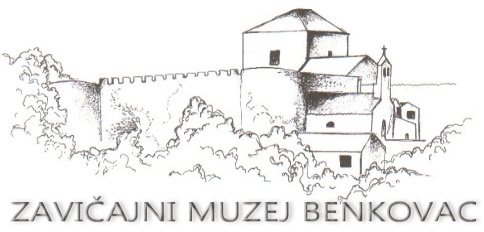 Zavičajni muzej BenkovacObitelji Benković 623420 BenkovacKLASA:  612-05/21-01/04URBROJ:  2198/27-08-21-21Benkovac, 09. srpnja 2021.god.DOKUMENTACIJA O NABAVIZA PROVEDBU OTVORENOG POSTUPKA JAVNE NABAVEZA PREDMET NABAVE:Nabava opreme stalnog postava na projektu „Revitalizacija i uređenje  Zavičajnog muzeja Benkovac“  u sklopu Intervencijskog plana Grada Benkovca Evidencijski broj nabave: E-MV-01/2021Benkovac, srpanj 2021.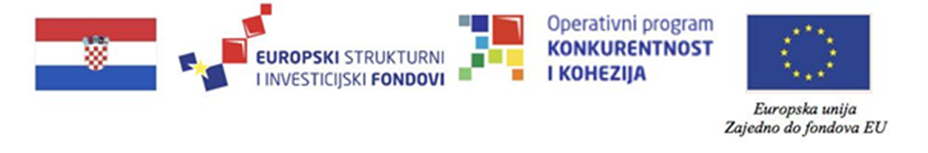 OPĆI PODACINARUČITELJOSOBA ZADUŽENA ZA KONTAKTIme i prezime: Mate Ćurković, mag. hist. E-pošta: muzej.benkovac@gmail.comKomunikacija i svaka druga razmjena informacija između Naručitelja i Ponuditelja obavlja se elektroničkim sredstvima komunikacije sukladno članku 59. Zakona o javnoj nabavi („Narodne novine“, broj: 120/16), dalje u tekstu: ZJN 2016, putem sustava Elektroničkog oglasnika javne nabave Republike Hrvatske (EOJN) i po potrebi elektroničke pošte osoba zaduženih za komunikaciju s Ponuditeljima.Za vrijeme roka za dostavu ponuda gospodarski subjekti mogu zahtijevati dodatne informacije, objašnjenja ili izmjene u vezi s Dokumentacijom o nabavi ovog predmeta nabave. Naručitelj će odgovoriti na svaki pojedinačni, pravodoban zahtjev, i odgovor staviti na raspolaganje najkasnije tijekom četvrtog dana prije dana u kojem ističe rok za dostavu ponuda. Odgovori će se staviti na raspolaganje gospodarskim subjektima na istovjetan način kao i osnovna dokumentacija o nabavi, putem EOJN RH na stranicama https://eojn.nn.hr. Pravodobnim se smatra onaj zahtjev koji je dostavljen naručitelju najkasnije tijekom šestog dana prije dana u kojem ističe rok za dostavu ponuda.EVIDENCIJSKI BROJ NABAVEE-MV-01/2021POPIS GOSPODARSKIH SUBJEKATA S KOJIMA JE NARUČITELJ U SUKOBU INTERESATemeljem članka 80. stavka 2. točke 1. Zakona o javnoj nabavi (NN 120/2016) Naručitelj Zavičajni  muzej Benkovac objavljuje da ne postoje gospodarski subjekti s kojima su predstavnici Naručitelja iz članka 76. stavka 2. točke 1. ZJN 2016 u sukobu interesa ili s njima povezane osobe.VRSTA POSTUPKA JAVNE NABAVEOtvoreni postupak javne nabave roba male vrijednosti.PROCIJENJENA VRIJEDNOST NABAVEProcijenjena vrijednost nabave iznosi 1.170.963,20 kn bez PDV-a Izračunavanje procijenjene vrijednosti nabave temelji se na ukupnom iznosu, bez poreza na dodanu vrijednost (PDV), uključujući sve opcije i moguća obnavljanja ugovora, što se izričito određuje u dokumentaciji o nabavi.Naručitelj pridržava pravo da sukladno čl.298. stavak.1. točka 9. ZJN 2016. poništi postupak javne nabave ako cijena najbolje rangirane ponude premaši iznos procijenjene vrijednosti nabave.VRSTA UGOVORA O JAVNOJ NABAVI (ROBA, RADOVI ILI USLUGE)Ugovor o javnoj nabavi roba.UGOVOR O JAVNOJ NABAVI ILI OKVIRNI SPORAZUMSklapa se ugovor o javnoj nabavi.DInAMIČKI SUSTAV NABAVENe uspostavlja se dinamički sustav nabave.ELEKTRONIČKA DRAŽBANe provodi se elektronička dražba.PRETHODNO SAVJETOVANJEPrethodno savjetovanje se objavljuje i provodi putem EOJN RH, sukladno članku 9. Pravilnika o planu nabave, registru ugovora, prethodnom savjetovanju i analizi tržišta u javnoj nabavi ( Narodne novine br. 101/2017).Temeljem članka 198. stavka 3. ZJN 2016 Naručitelj je nacrt Dokumentacije o nabavi, koja sadrži opis predmeta nabave, tehničke specifikacije, kriterije za kvalitativni odabir gospodarskog subjekta, kriterije za odabir ponude i prijedlog ugovora, dana 09.07.2021. godine stavio na prethodno savjetovanje sa zainteresiranim gospodarskim subjektima u trajanju do 15.07.2021. godine, javnom Objavom u EOJN RH (www.eojn.nn.hr).PODACI O PREDMETU NABAVEOPIS I OZNAKA PREDMETA NABAVEPredmet nabave je: Nabava multimedijalne opreme i muzejskih vitrina za potrebe opremanja stalnog postava muzeja u sklopu projekta „Revitalizacija i uređenje Zavičajnog muzeja Benkovac“. Predmet nabave uključuje isporuku i unošenje do mjesta korištenja opreme, montažu, instalaciju, fiksiranje, podešavanje i puštanje u rad (uključujući potrebna testiranja) sve do pune gotovosti i pune dokazane funkcionalnosti konačnog proizvoda, obuku osoblja Naručitelja i tehničku dokumentaciju za rukovanje i održavanje opreme te sve ostale aktivnosti i poslove nužne za ispravnost i realizaciju konačnog proizvoda sukladno minimalnim određenjima i uvjetima tehničke specifikacije opreme. Sve navedeno treba biti uključeno u cijenu ponude odabranog ponuditelja. Predmet nabave detaljno je naveden u priloženom Troškovniku (Prilog I), te detalji opreme s rasporedom u Projektnoj dokumentaciji (Prilog II) koja se zbog veličine datoteke nalazi na sljedećem linku: http://www.muzej-benkovac.hr/ Nabava se provodi u sklopu Projekta „Provedba Intervencijskog plan Grada Benkovca“. Projekt sufinancira Europska unija iz Europskog fonda za regionalni razvoj, kroz Operativni program „Konkurentnost i kohezija 2014. – 2020.“ Prilikom izvršenja predmeta nabave gospodarski subjekt obvezan je primjenjivati Upute za korisnike za razdoblje 2014. – 2020. – Informiranje, komunikacija i vidljivost projekta. Poveznica na Upute: http://www.safu.hr/datastore/filestore/10/Upute_za_korisnike_-_Informiranje_i_vidljivost_2014.pdfOPIS I OZNAKA PREDMETA NABAVECPV oznaka: CPV 32322000-6 multimedijska opremaCPV 39154000-6 izložbena opremaNabava nije podijeljena u grupe, predmet nabave čini tehničko funkcionalnu cjelinu. Nije dopušteno nuđenje po grupama te je ponuditelj u obvezi ponuditi predmet nabave u cijelosti, odnosno ponuda mora obuhvatiti sve stavke troškovnika. Jedan ponuditelj može dostaviti samo jednu ponudu. Ponuda  se sastavlja u svemu prema priloženom Troškovniku i Projektnoj dokumentaciji koja se zbog veličine datoteke nalazi na sljedećem linku: http://www.muzej-benkovac.hr/ KOLIČINA PREDMETA NABAVEKoličine za predmet nabave su iskazane u Troškovniku (Prilog I).Ponuditelj mora ispuniti sve tražene stavke (stupce i retke) iz troškovnika. Ponuditelj je u obvezi ispuniti troškovnik u skladu sa zahtjevima iz ove dokumentacije o nabavi te ne smije mijenjati tekst ili količine navedene u troškovniku.Troškovnik koji je priložen uz dokumentaciju o nabavi ponuditelj ne mora dodatno ovjeravati
elektroničkim potpisom.TEHNIČKE SPECIFIKACIJETehničke specifikacije predmeta nabave iskazane su u Troškovniku (Prilog I) te Projektnoj dokumentaciji (Prilog II - Projektna dokumentacija), sve objavljeno na: http://www.muzej-benkovac.hr/Ako javni naručitelj koristi mogućnost upućivanja na specifikacije iz članka 209. točke 1. ZJN 2016 u obliku izvedbenih ili funkcionalnih zahtjeva, ne smije odbiti ponudu za radove, robu ili usluge koji odgovaraju nacionalnoj normi kojom se prihvaća europska norma, europskom tehničkom odobrenju, zajedničkoj tehničkoj specifikaciji, međunarodnoj normi ili tehničkom referentnom sustavu koji je utvrdilo europsko normizacijsko tijelo, ako se te specifikacije odnose na izvedbene ili funkcionalne zahtjeve koje je javni naručitelj propisao.Ako javni naručitelj koristi mogućnost upućivanja na specifikacije iz članka 209. točke 2. ZJN 2016., ne smije odbiti ponudu zbog toga što ponuđeni radovi, roba ili usluge nisu u skladu s tehničkim specifikacijama na koje je uputio, ako ponuditelj u ponudi na zadovoljavajući način javnom naručitelju dokaže, bilo kojim prikladnim sredstvom što uključuje i sredstva dokazivanja iz članka 213. ZJN 2016., da rješenja koja predlaže na jednakovrijedan način zadovoljavaju zahtjeve definirane tehničkim specifikacijama.U slučaju iz stavka 1. članka 211. ZJN 2016. ponuditelj mora u ponudi na zadovoljavajući način javnom naručitelju, bilo kojim prikladnim sredstvom što uključuje i sredstva dokazivanja iz članka 213. ZJN 2016., dokazati da radovi, roba ili usluge koji odgovaraju normi udovoljavaju izvedbenim ili funkcionalnim zahtjevima javnog naručitelja.Za svu opremu izvođač je dužan prije ugradnje Naručitelju putem nadzora predočiti atestnu dokumentaciju o kvaliteti materijala sukladno zahtjevima iz projektne dokumentacije i troškovnika te Izvođač u potpunosti odgovara za ispravnost izvršene isporuke i ugradnju svih ugrađenih elemenata.Izvođač je dužan po izvršenju ugovorenog urediti okoliš te sav eventualno nastali otpad zbrinuti sukladno zakonskoj regulativi. Dokaz o zbrinjavanju otpadnog materijala je potvrda ovlaštenog gospodarskog subjekta za zbrinjavanje otpada (prateći list) koju je izvođač dužan dati Naručitelju na uvid na njegov zahtjev.Odabrani ponuditelj je  obvezan osigurati radilište (sve radove, svoje radnike, opremu i imovinu) za  vrijeme dobave, instaliranja i puštanja u rad opreme kod osiguravajućih društava od nastanka štete uslijed nastanka osiguranog slučaja. Osiguranje se mora odnositi i na treće osobe. Policu osiguranja odabrani ponuditelj dužan je dostaviti Naručitelju najkasnije prvog dana početka dobave-unosa i instaliranja opreme. Gospodarski subjekt je obvezan, sukladno članku 4. stavak 4. ZJN 2016, tijekom izvršenja ugovora o javnoj nabavi pridržavati se primjenjivih obveza u području prava okoliša, socijalnog i radnog prava, uključujući kolektivne ugovore, a osobito obvezu isplate ugovorene plaće, ili odredaba međunarodnog prava okoliša, socijalnog i radnog prava navedenim u Prilogu XI. ZJN 2016.KRITERIJ ZA OCJENU JEDNAKOVRIJEDNOSTI PREDMETA NABAVEProizvodi opisani u troškovnicima zadovoljavaju tehničke parametre i karakteristike opreme te su sukladni sa izmjerenim parametrima iz tehničke dokumentacije u pogledu zadovoljavanja minimalnih izvedbenih i funkcionalnih zahtjeva projektnog i/ili tehničkog rješenja nužnih za realizaciju konačnog proizvoda, a sve do pune gotovosti i pune dokazane funkcionalnosti konačnog proizvoda sukladno tehničkoj dokumentaciji te zakonskim i tehničkim propisima koji reguliraju standard i kvalitetu izvedbe radova, ugrađenih proizvoda, materijala i opreme kod izvršenja ugovora o javnoj nabavi.  Ponuđeni proizvodi moraju zadovoljiti tražene tehničke parametre i karakteristike proizvoda opisanih u troškovniku ili imati bolje tehničke parametre i karakteristike od traženih minimalnih. Ukoliko izvedba radova, ugradnja ponuđenog materijala, uređaja, sklopova, opreme ili proizvoda uvjetuje neke izmjene i prilagodbe, u tim i u ostalim radovima, podrazumijeva se da je taj rad uključen u ponuđenu cijenu. Ponuditelj je slobodan nuditi jednakovrijedan predmet nabave. Ponuditelj je dužan u ponudi na zadovoljavajući način naručitelju, bilo kojim prikladnim sredstvom, dokazati da predmeti nabave koje predlaže na jednakovrijedan način zadovoljavaju zahtjeve određene tehničkim specifikacijama.Sukladno čl.210.st.3. ZJN 2016. Naručitelj je obvezan u slučaju iznimnog korištenja mogućnosti da tehničke specifikacije upućuju na određenu marku/proizvod i sl., u dokumentaciji navesti kriterije mjerodavne za ocjenu jednakovrijednosti predmeta nabave.Kriterij za ocjenu mjerodavnosti za sve stavke Troškovnika u kojima se uz navedene tehničke specifikacije možebitno traži ili navodi marka, patent, tip ili određeno podrijetlo, ponuditelj može ponuditi „ili jednakovrijedno“ traženom ili navedenom.U opisima stavke troškovnika gdje Naručitelj možebitno navodi normu/proizvod, a isto nije popratio izrazom „ili jednakovrijedno“ funkciju istog ima stupac jednakovrijedan proizvod/norma.Naručitelj je u ponudbenim troškovnicima dodao stupac jednakovrijedan proizvod/norma kako bi sukladno članku 209. i 210. ZJN 2016 kod stavki gdje je možebitno ostao navod normi/proizvoda navedeni stupac bio u funkciji izraza „ili jednakovrijedno“. Ukoliko u opisima stavke troškovnika nisu navedene norme/proizvodi ponuditelj u tom slučaju nije obvezan popunjavati navedeni stupac. Navedeni stupac se popunjava samo kad su u opisima stavki troškovnika navedene norme/proizvodi.Ako  naručitelj koristi mogućnost upućivanja na specifikacije iz članka 209. točke 1. ZJN 2016 u obliku izvedbenih ili funkcionalnih zahtjeva, neće odbiti ponudu za radove, robu ili usluge koji odgovaraju nacionalnoj normi kojom se prihvaća europska norma, europskom tehničkom odobrenju, zajedničkoj tehničkoj specifikaciji, međunarodnoj normi ili tehničkom referentnom sustavu koji je utvrdilo europsko normizacijsko tijelo, ako se te specifikacije odnose na izvedbene ili funkcionalne zahtjeve koje je javni naručitelj propisao.Ako naručitelj koristi mogućnost upućivanja na specifikacije iz članka 209. točke 2. ZJN 2016 neće odbiti ponudu zbog toga što ponuđeni radovi, roba ili usluge nisu u skladu s tehničkim specifikacijama na koje je uputio, ako ponuditelj u ponudi na zadovoljavajući način javnom naručitelju dokaže, bilo kojim prikladnim sredstvom što uključuje i sredstva dokazivanja iz članka 213. ZJN 2016.*, da rješenja koja predlaže na jednakovrijedan način zadovoljavaju zahtjeve definirane tehničkim specifikacijama.Naručitelj može zahtijevati da gospodarski subjekti podnesu izvješće o testiranju od tijela za ocjenu sukladnosti ili potvrdu koju izdaje takvo tijelo kao dokazno sredstvo sukladnosti sa zahtjevima ili kriterijima utvrđenima u tehničkim specifikacijama, kriterijima za odabir ponude ili uvjetima za izvršenje ugovora.Ako javni naručitelj zahtijeva dostavu potvrda koje izdaju određena tijela za ocjenu sukladnosti, obvezan je prihvatiti i potvrde drugih jednakovrijednih tijela za ocjenu sukladnosti.Tijelo za ocjenu sukladnosti u smislu prethodno navedenog je  tijelo koje provodi aktivnosti ocjene sukladnosti, uključujući kalibriranje, testiranje, certificiranje i inspekciju, koje je akreditirano u skladu s Uredbom (EZ) br. 765/2008 Europskog parlamenta i Vijeća.Osim dokaznih sredstava iz prethodno navedenog, naručitelj je obvezan prihvatiti i druga prikladna dokazna sredstva poput tehničke dokumentacije proizvođača ako gospodarski subjekt nije imao pristup izvješću o testiranju ili potvrdi iz stavka 1. ovoga članka ili ih nije mogao ishoditi u zadanom roku, pod uvjetom da nedostatak pristupa nije uzrokovan njegovim postupanjem te pod uvjetom da dokaže da radovi, roba ili usluge koje nudi udovoljavaju zahtjevima ili kriterijima navedenim u tehničkim specifikacijama, kriterijima za odabir ponude ili uvjetima za izvršenje ugovora.*Ovisno o konkretnom slučaju to može biti bilo koje prikladno sredstvo za dokazivanje sukladnosti ponuđenog predmeta nabave sa zahtjevima i kriterijima utvrđenima u tehničkim specifikacijama, primjerice tehnička dokumentacija proizvođača, tehnički listovi, katalozi, izvješća o testiranju od tijela za ocjenu sukladnosti i sl.TROŠKOVNICITroškovnik za predmet nabave je priložen kao zasebni dokument (Prilog I), te je sastavni dio ove Dokumentacije o nabavi. Troškovnik mora biti popunjen na izvornom predlošku bez mijenjanja, ispravljanja i prepisivanja izvornog teksta.  Ponuditeljima nije dopušteno mijenjati tekst troškovnika. Ako Ponuditelj ne postupi u skladu sa zahtjevima iz ove točke i promijeni opis stavke ili količine navedene u Troškovniku smatrat će se da je takav troškovnik nevaljan, te će ponuda biti odbijena.  Prilikom ispunjavanja troškovnika ponuditelj ukupnu cijenu stavke izračunava kao umnožak količine stavke i jedinične cijene stavke. Cijena ponude bez PDV-a je zbroj svih ukupnih cijena stavki. Jedinične cijene stavke Troškovnika i ukupna cijena ponude bez PDV-a moraju biti zaokružene na dvije decimale.Jedinična cijena stavke treba obuhvatiti sav rad, materijal, transport, režiju mjesta izvođenja radova i uprave tvrtke, sve poreze i prireze (osim PDV-a), eventualni popust, zaradu tvrtke i naknadu šteta koje će nastati uslijed izvođenja radova i oštećenja.Mjerodavne su jedinične cijene upisane u Troškovniku - nije dopušteno zasebno iskazivati popust ili povećanje cijena. Popust i svi troškovi moraju biti uračunati u ponuđenim i upisanim jediničnim cijenama u stavkama Troškovnika. Troškovnik čini sastavni dio uveza elektroničke ponude, koji sigurno povezuje sve dijelove ponude i kao takav ne mora se dodatno ovjeravati i potpisivati.Ponuditelj je dužan popuniti sve stavke troškovnika. Greške u ponudbenom Troškovniku će biti ispravljene ukoliko se utvrdi nepodudarnost između jedinične cijene i ukupne cijene dobivene množenjem odgovarajuće količine i jedinične cijene. Jedinične, odnosno ukupne cijene se moraju unijeti u svaku stavku Troškovnika.  Troškovnik se obvezno dostavlja u formatu u kojem je stavljen na raspolaganje u EOJN-u, odnosno u elektroničkom obliku Popunjenog troškovnika u nestandardiziranom  .xls  formatu. Pod izvornim predloškom/troškovnikom podrazumijeva se troškovnik koji uključuje i sve izmjene i dopune koje su, ukoliko ih je bilo, objavljene u EOJN. MJESTO IZVRŠENJA UGOVORAZavičajni muzej Benkovac, Obitelji Benković 6 ( k.č. br. 1916 i 1918, k.o. Benkovac), Benkovac gdje se izvršava konačna isporuka, instaliranje i puštanje u rad opreme.ROK POČETKA I ZAVRŠETKA IZVRŠENJA UGOVORARok dovršetka predmeta nabave je 6 (šest) mjeseci (što uključuje praznike, blagdane i neradne dane) i to računajući od dana potpisa ugovora  obiju ugovornih strana.  Odabrani ponuditelj je suglasan i u obvezi prilagoditi opremanje sa stvarnim rokovima početka i završetka realizacije Projekta. Obveza odabranog ponuditelja iz ovog postupka nabave je suradnja i koordinacija s Naručiteljem i predstavnicima Naručitelja te sa drugim ugovarateljima, a sve u svrhu uspješne i pravovremene provedbe ovog postupka javne nabave. Ugovor se  zaključuje u roku od 30 dana od dana izvršnosti odluke o odabiru. Ugovor stupa na snagu onoga dana kada ga potpiše posljednja ugovorna strana te je na snazi do izvršenja svih obveza ugovornih strana. Za neizvršavanje ugovorenog predmeta nabava do zadanog i ugovorenog roka zbog krivnje ponuditelja isti  se obvezuje platiti ugovornu kaznu u visini od 1‰ od ugovorene cijene predmeta nabave za svaki kalendarski dan prekoračenja ugovorenog roka. Ukupni iznos ugovorne kazne može iznositi maksimalno 5% od ukupne ugovorene cijene. Ukoliko je kašnjenje ponuditelja toliko da bi ugovorna kazna utvrđena na navedeni način u tom slučaju premašila iznos od 5% od ukupno ugovorene cijene naručitelj ima pravo raskinuti ugovor na štetu ponuditelja, te u posao uvesti novog gospodarskog  subjekta, što ne isključuje pravo Naručitelja na podnošenje zahtjeva za naknadu pretrpljene štete i/ili pravo na naplatu jamstva za dobro izvršenje ugovornih obveza. OPCIJE I MOGUĆA OBNAVLJANJA UGOVORAObnavljanje ugovoraUgovor se neće obnavljati.Izmjena ugovoraJavni naručitelj smije izmijeniti ugovor o javnoj nabavi tijekom njegova trajanja bez provođenja novog postupka javne nabave samo u skladu s odredbama članaka 315. – 320. ZJN  2016.Javni naručitelj je obvezan  provesti novi postupak javne nabave u skladu s odredbama ZJN 2016. u slučaju značajnih izmjena ugovora o javnoj nabavi tijekom njegova trajanja.Izmjene Ugovora o javnoj nabavi radova moguće su samo sukladno odredbama članaka 315. do 320. ZJN-a 2016. Javni naručitelj smije temeljem čl.315. ZJN-a 2016 izmijeniti ugovor o javnoj nabavi tijekom njegova trajanja bez provođenja novog postupka javne nabave ako su izmjene, neovisno o njihovoj novčanoj vrijednosti, bile na jasan, precizan i nedvosmislen način predviđene u dokumentaciji o nabavi u obliku odredaba o izmjenama ugovora, a koje mogu uključivati odredbe o promjeni cijene ili opcija slijedom koje odredbe Naručitelj određuje uvjete pod kojima se može produžiti rok izvršenja  u Ugovoru o javnoj nabavi bez provođenja novog postupka javne nabave  kako slijedi:ako gospodarski subjekt bez svoje krivnje bude spriječen izvoditi poslove, a zbog događaja koji se nisu mogli predvidjeti i čije posljedice  nije mogao predvidjeti, izbjeći ni ukloniti (viša sila; primjerice: potres, poplava, požar, COVID-19 i dr.), a o čijem je nastupu i prestanku  bez odlaganja dužan obavijestiti Naručitelja,zbog nepovoljnih vremenskih prilika koje onemogućavaju izvršenje (npr. kiša, led i dr.), što se utvrđuje evidencijom meteoroloških uvjeta tijekom izvršenja ovjerenih po naručitelju. Navedeno će se priznati samo ukoliko je gospodarski subjekt osigurao prisutnost radnika i dostupnost materijala.zbog izdavanja naloga Naručitelja o obustavi izvršenja ugovora, zbog nastupa okolnosti koje onemogućuju ispunjenje ugovorenih obaveza u ugovorenom roku, a koje se ne mogu pripisati višoj sili, niti su uzrokovane postupanjem ijedne ugovorne stranke, već su posljedica radnji treće strane,zbog potrebe ugovaranja i izvođenja dodatnih radova, priključaka i instalacija kojima se utječe na uredno ispunjenje ugovora. U slučaju pobrojanih događaja  Naručitelj će produžiti rok za vrijeme koje je, po njegovom mišljenju, Izvođač bio u nemogućnosti ispuniti predmet  ugovora.U slučaju produženja roka ugovorne strane će sklopiti dodatak  ugovoru. Naručitelj smije, sukladno članku 316. ZJN-a 2016. izmijeniti ugovor o javnoj nabavi tijekom njegova trajanja  bez  provođenja novog postupka javne nabave radi nabave dodatnih  radova od prvotnog ugovaratelja koji su se pokazali potrebnim, a nisu bili uključeni u prvotnu nabavu, ako promjena ugovaratelja:nije moguća zbog ekonomskih ili tehničkih razloga, kao što su zahtjevi za međuzamjenjivošću i interoperabilnošću s postojećom opremom, uslugama ili instalacijama koje su nabavljene u okviru prvotne nabave, i prouzročila bi značajne poteškoće ili znatno povećanje troškova za javnog naručitelja. Svako povećanje cijene ne smije biti veće od 30% vrijednosti prvotnog ugovora. Ako je učinjeno nekoliko uzastopnih izmjena, ograničenje od 30% procjenjuje se na temelju neto kumulativne vrijednosti svih uzastopnih izmjena.Naručitelj smije sukladno članku 317. ZJN 2016. izmijeniti ugovor o javnoj nabavi tijekom njegova trajanja bez provođenja novog postupka javne nabave ako su kumulativno ispunjeni sljedeći uvjeti:do potrebe za izmjenom došlo je zbog okolnosti koje pažljiv naručitelj nije mogao predvidjeti,izmjenom se ne mijenja cjelokupna priroda ugovora svako povećanje cijene nije veće od 30% vrijednosti prvotnog ugovora.Ako je učinjeno nekoliko uzastopnih izmjena, ograničenje od 30% procjenjuje se na temelju neto kumulativne vrijednosti svih uzastopnih izmjena.Naručitelj smije sukladno članku 318. ZJN 2016  izmijeniti ugovor o javnoj nabavi tijekom njegova trajanja bez provođenja novog postupka javne nabave s ciljem zamjene prvotnog ugovaratelja s novim ugovarateljem koje je posljedica:primjene članka 315. ZJN 2016,općeg ili djelomičnog pravnog sljedništva prvotnog ugovaratelja, nakon restrukturiranja, uključujući preuzimanje, spajanje, stjecanje ili insolventnost, od strane drugog gospodarskog subjekta koji ispunjava prvotno utvrđene kriterije za odabir gospodarskog subjekta, pod uvjetom da to ne predstavlja drugu značajnu izmjenu ugovora te da nema za cilj izbjegavanje primjene Zakona o javnoj nabavi,obveze neposrednog plaćanja podugovarateljima.Naručitelj smije sukladno članku 319. ZJN 2016. izmijeniti ugovor o javnoj nabavi tijekom njegova trajanja bez provođenja novog postupka javne nabave ako izmjene, neovisno o njihovoj vrijednosti, nisu značajne u smislu članka 321. ZJN 2016. Izmjena ugovora o javnoj nabavi tijekom njegova trajanja smatra se značajnom ako njome ugovor postaje značajno različit po svojoj naravi od prvotno zaključenog. Izmjena se u svakom slučaju smatra značajnom ako je ispunjen jedan ili više sljedećih uvjeta:izmjenom se unose uvjeti koji bi, da su bili dio prvotnog postupka nabave, dopustili prihvaćanje drugih natjecatelja od onih koji su prvotno odabrani ili prihvaćanje ponude različite od ponude koja je izvorno prihvaćena ili privlačenje dodatnih sudionika u postupak javne nabave,izmjenom se mijenja ekonomska ravnoteža ugovora u korist ugovaratelja na način koji nije predviđen prvotnim ugovorom,izmjenom se značajno povećava opseg ugovora,ako novi ugovaratelj zamijeni onoga kojemu je prvotno javni naručitelj dodijelio ugovor, osim u slučajevima iz članka 318. ZJN 2016.Naručitelj smije sukladno članku 320. ZJN-a 2016. izmijeniti ugovor o javnoj nabavi tijekom njegova trajanja  bez  provođenja novog postupka javne nabave ako su kumulativno ispunjeni sljedeći uvjeti:vrijednost izmjene manja je od europskih pragova iz članka 13. ZJN 2016,vrijednost izmjene manja je od 15% prvotne vrijednosti ugovora o javnoj nabavi radova, izmjena ne mijenja cjelokupnu prirodu ugovora.Ako je učinjeno nekoliko uzastopnih izmjena, ograničenje vrijednosti iz gornje odredbe alineja 2. procjenjuje se na temelju neto kumulativne vrijednosti svih uzastopnih izmjena.Sve izmjene ugovora regulirat će se dodatkom ugovora uz prethodno pribavljenu pismenu suglasnost glavnog nadzornog inženjera i ovlaštenog predstavnika Naručitelja.OSNOVE ZA ISKLJUČENJE GOSPODARSKOG SUBJEKTA I DOKUMENTI KOJIMA GOSPODARSKI SUBJEKT DOKAZUJE ODSUTNOST OSNOVA ZA ISKLJUČENJEOBVEZNE OSNOVE ZA ISKLJUČENJE GOSPODARSKIH SUBJEKATA NekažnjavanjeJavni naručitelj isključit će gospodarskog subjekta iz postupka javne nabave ako utvrdi u bilo kojem trenutku tijekom postupka javne nabave da:I. je gospodarski subjekt koji ima poslovni nastan u Republici Hrvatskoj ili osoba koja je član upravnog, upravljačkog ili nadzornog tijela ili ima ovlasti zastupanja, donošenja odluka ili nadzora toga gospodarskog subjekta i koja je državljanin Republike Hrvatske pravomoćnom presudom osuđena za:a) sudjelovanje u zločinačkoj organizaciji, na temeljučlanka 328. (zločinačko udruženje) i članka 329. (počinjenje kaznenog djela u sastavu zločinačkog udruženja) Kaznenog zakonačlanka 333. (udruživanje za počinjenje kaznenih djela), iz Kaznenog zakona (»Narodne novine«, br. 110/97., 27/98., 50/00., 129/00., 51/01., 111/03., 190/03., 105/04., 84/05., 71/06., 110/07., 152/08., 57/11., 77/11. i 143/12.)b) korupciju, na temeljučlanka 252. (primanje mita u gospodarskom poslovanju), članka 253. (davanje mita u gospodarskom poslovanju), članka 254. (zlouporaba u postupku javne nabave), članka 291. (zlouporaba položaja i ovlasti), članka 292. (nezakonito pogodovanje), članka 293. (primanje mita), članka 294. (davanje mita), članka 295. (trgovanje utjecajem) i članka 296. (davanje mita za trgovanje utjecajem) Kaznenog zakonačlanka 294.a (primanje mita u gospodarskom poslovanju), članka 294.b (davanje mita u gospodarskom poslovanju), članka 337. (zlouporaba položaja i ovlasti), članka 338. (zlouporaba obavljanja dužnosti državne vlasti), članka 343. (protuzakonito posredovanje), članka 347. (primanje mita) i članka 348. (davanje mita) iz Kaznenog zakona (»Narodne novine«, br. 110/97., 27/98., 50/00., 129/00., 51/01., 111/03., 190/03., 105/04., 84/05., 71/06., 110/07., 152/08., 57/11., 77/11. i 143/12.)c) prijevaru, na temeljučlanka 236. (prijevara), članka 247. (prijevara u gospodarskom poslovanju), članka 256. (utaja poreza ili carine) i članka 258. (subvencijska prijevara) Kaznenog zakonačlanka 224. (prijevara), članka 293. (prijevara u gospodarskom poslovanju) i članka 286. (utaja poreza i drugih davanja) iz Kaznenog zakona (»Narodne novine«, br. 110/97., 27/98., 50/00., 129/00., 51/01., 111/03., 190/03., 105/04., 84/05., 71/06., 110/07., 152/08., 57/11., 77/11. i 143/12.)d) terorizam ili kaznena djela povezana s terorističkim aktivnostima, na temeljučlanka 97. (terorizam), članka 99. (javno poticanje na terorizam), članka 100. (novačenje za terorizam), članka 101. (obuka za terorizam) i članka 102. (terorističko udruženje) Kaznenog zakonačlanka 169. (terorizam), članka 169.a (javno poticanje na terorizam) i članka 169.b (novačenje i obuka za terorizam) iz Kaznenog zakona (»Narodne novine«, br. 110/97., 27/98., 50/00., 129/00., 51/01., 111/03., 190/03., 105/04., 84/05., 71/06., 110/07., 152/08., 57/11., 77/11. i 143/12.)e) pranje novca ili financiranje terorizma, na temeljučlanka 98. (financiranje terorizma) i članka 265. (pranje novca) Kaznenog zakonačlanka 279. (pranje novca) iz Kaznenog zakona (»Narodne novine«, br. 110/97., 27/98., 50/00., 129/00., 51/01., 111/03., 190/03., 105/04., 84/05., 71/06., 110/07., 152/08., 57/11., 77/11. i 143/12.)f) dječji rad ili druge oblike trgovanja ljudima, na temeljučlanka 106. (trgovanje ljudima) Kaznenog zakonačlanka 175. (trgovanje ljudima i ropstvo) iz Kaznenog zakona (»Narodne novine«, br. 110/97., 27/98., 50/00., 129/00., 51/01., 111/03., 190/03., 105/04., 84/05., 71/06., 110/07., 152/08., 57/11., 77/11. i 143/12.), iliII. je gospodarski subjekt koji nema poslovni nastan u Republici Hrvatskoj ili osoba koja je član upravnog, upravljačkog ili nadzornog tijela ili ima ovlasti zastupanja, donošenja odluka ili nadzora toga gospodarskog subjekta i koja nije državljanin Republike Hrvatske pravomoćnom presudom osuđena za kaznena djela iz točke I. podtočaka od a) do f) i za odgovarajuća kaznena djela koja, prema nacionalnim propisima države poslovnog nastana gospodarskog subjekta, odnosno države čiji je osoba državljanin, obuhvaćaju razloge za isključenje iz članka 57. stavka 1. točaka od (a) do (f) Direktive 2014/24/EU.Za potrebe utvrđivanja okolnosti iz točke 3.1.1. – glava I i II., gospodarski subjekt u ponudi dostavlja: ispunjeni ESPD obrazac (Dio III. Osnove za isključenje, Odjeljak A: Osnove povezane s kaznenim presudama) za sve gospodarske subjekte u ponudi (ponuditelja, članove zajednice gospodarskih subjekata, podugovaratelje, druge subjekte na čiju se sposobnost ponuditelj ili zajednica gospodarskih subjekata oslanja). Razdoblje isključenja gospodarskog subjekta kod kojeg su ostvarene osnove za isključenje iz točke 3.1.1. iz postupka javne nabave je pet godina od dana pravomoćnosti presude, osim ako pravomoćnom presudom nije određeno drukčije.Obveza davanja informacija o državljanstvu: Gospodarski subjekti koji nemaju poslovni nastan u Republici Hrvatskoj ili osobe koje nisu državljani Republike Hrvatske moraju navesti u svojoj ponudi u kojoj državi imaju poslovni nastan, odnosno navesti podatak o državljanstvu. Plaćene dospjele porezne obveze i obveze za mirovinsko i zdravstveno osiguranjeJavni naručitelj isključit će gospodarskog subjekta iz postupka javne nabave ako utvrdi da gospodarski subjekt nije ispunio obveze plaćanja dospjelih poreznih obveza i obveza za mirovinsko i zdravstveno osiguranje:u Republici Hrvatskoj, ako gospodarski subjekt ima poslovni nastan u Republici Hrvatskoj, iliu Republici Hrvatskoj ili u državi poslovnog nastana gospodarskog subjekta, ako gospodarski subjekt nema poslovni nastan u Republici Hrvatskoj.Javni naručitelj neće isključiti gospodarskog subjekta iz postupka javne nabave ako mu sukladno posebnom propisu plaćanje obveza nije dopušteno ili mu je odobrena odgoda plaćanja.Za potrebe utvrđivanja okolnosti iz točke 3.1.2., gospodarski subjekt u ponudi dostavlja: ispunjeni ESPD obrazac (Dio III. Osnove za isključenje, Odjeljak B: Osnove povezane s plaćanjem poreza ili doprinosa za socijalno osiguranje) za sve gospodarske subjekte u ponudi (ponuditelja, članove zajednice gospodarskih subjekata, podugovaratelje, druge subjekte na čiju se sposobnost ponuditelj ili zajednica gospodarskih subjekata oslanja). DOKUMENTI KOJIMA SE DOKAZUJE DA NE POSTOJE OSNOVE ZA ISKLJUČENJEGospodarski subjekt dužan je ispuniti eESPD obrazac kao sastavni dio ponude, koji je prilog ove Dokumentacija o nabavi, i to kao ažuriranu formalnu izjavu koja služi kao preliminarni dokaz umjesto potvrda koje izdaju tijela javne vlasti ili treće strane, a kojima se potvrđuje da taj gospodarski subjekt nije u jednoj od situacija zbog koje se gospodarski subjekt isključuje ili može isključiti iz postupka javne nabave (osnove za isključenje) – Dio III: Osnove za isključenje, A i B . Upućuju se gospodarski subjekti da se dokumenti navedeni niže u ovoj točki Dokumentacije o nabavi ne dostavljaju uz ponudu. Dovoljno je ispuniti e-ESPD obrazac i priložiti ga uz ponudu.  Naručitelj može prije donošenja odluke od ponuditelja koji je podnio ekonomski najpovoljniju ponudu zatražiti da u roku ne kraćem od 5 dana dostavi ažurirane popratne dokumente kojima dokazuje da ne postoje obvezne osnove za isključenje iz točke 3.1. ove Dokumentacije o nabavi:Naručitelj će prihvatiti kao dokaz:Upućuju se gospodarski subjekti da se dokumenti navedeni u ovoj točki Dokumentacije o nabavi NE DOSTAVLJAJU uz ponudu. Dovoljno je ispuniti e-ESPD obrazac (e-ESPD odgovor) i priložiti ga uz ponudu.Naručitelj može prije donošenja odluke u postupku javne nabave, od ponuditelja koji je podnio ekonomski najpovoljniju ponudu zatražiti da u primjerenom roku, ne kraćem od 5 (pet) dana, dostavi ažurirane popratne dokumente koji se odnose na osnove za isključenje i tražene kriterije (uvjete sposobnosti), osim ako već ne posjeduje te dokumente. Ažurirane popratne dokumente ponuditelj može dostaviti u neovjerenoj preslici posredstvom EOJN, elektroničkim sredstvima komunikacije ili na drugi dokaziv način. Neovjerenom preslikom smatra se i neovjereni ispis elektroničke isprave. U svrhu dodatne provjere informacija naručitelj može zatražiti dostavu ili stavljanje na uvid izvornika ili ovjerenih preslika jednog ili više traženih dokumenata.Smatra se da su dokumenti iz članka 265. stavka 1. točke 1. ZJN  ažurirani ako nisu stariji više od šest mjeseci od dana početka postupka javne nabave. Smatra se da su dokumenti iz članka 265. stavka 1. točke 2. i 3. i stavka 2. ZJN  ažurirani ako nisu stariji od dana početka postupka javne nabave. Ako ponuditelj koji je podnio ekonomski najpovoljniju ponudu ne dostavi ažurirane popratne dokumente u ostavljenom roku ili njima ne dokaže da ispunjava tražene uvjete, Naručitelj će odbiti ponudu tog ponuditelja te postupiti sukladno čl. 263. st. 1. ZJN-a 2016. u odnosu na ponuditelja koji je podnio sljedeću najpovoljniju ponudu ili poništiti postupak javne nabave, ako postoje razlozi za poništenje. 3.3.	ODREDBE O SAMOKORIGIRANJUMogućnost dokazivanja pouzdanosti – poduzete mjere „samokorigiranja“Gospodarski subjekt kod kojeg su ostvarene osnove za isključenje iz točke 3.1.1. i 3.1.2. može (na zahtjev Naručitelja, u postupku pregleda i ocjene ponuda) Naručitelju dostaviti dokaze o mjerama koje je poduzeo kako bi dokazao svoju pouzdanost bez obzira na postojanje relevantne osnove za isključenje.Poduzimanje mjera gospodarski subjekt dokazuje:plaćanjem naknade štete ili poduzimanjem drugih odgovarajućih mjera u cilju plaćanja naknade štete prouzročene djelom ili propustom;aktivnom suradnjom s nadležnim istražnim tijelima radi potpunog razjašnjenja činjenica i okolnosti u vezi s kaznenim djelom ili propustom;odgovarajućim tehničkim, organizacijskim i kadrovskim mjerama radi sprječavanja daljnjih kaznenih djela ili propusta.Naručitelj neće isključiti gospodarskog subjekta iz postupka javne nabave ako je ocjenjeno da su poduzete mjere primjerene.Gospodarski subjekt kojem je pravomoćnom presudom određena zabrana sudjelovanja u postupcima javne nabave ili postupcima davanja koncesija na određeno vrijeme nema pravo korištenja ove mogućnosti dokazivanja pouzdanosti, do isteka roka zabrane u državi u kojoj je presuda na snazi.Razdoblje isključenja gospodarskog subjekta kod kojeg su ostvarene osnove za isključenje iz točke 3.1.1. iz postupka javne nabave je pet godina od dana pravomoćnosti presude, osim ako pravomoćnom presudom nije određeno drugačije.Naručitelj će dokaze o poduzetim mjerama, od ponuditelja koji je podnio ekonomski najpovoljniju ponudu, tražiti kao ažurirane popratne dokumente.KRITERIJ ZA ODABIR GOSPODARSKOG SUBJEKTA – UVJETI SPOSOBNOSTIGospodarski subjekti dokazuju:  Sposobnost za obavljanje profesionalne djelatnosti, Tehničku i stručnu sposobnost.UVJETI SPOSOBNOSTI ZA OBAVLJANJE PROFESIONALNE DJELATNOSTISvaki gospodarski subjekt u ovom postupku javne nabave mora dokazati svoj upis u sudski, obrtni, strukovni ili drugi odgovarajući registar u državi njegova poslovnog nastana.Za potrebe utvrđivanja okolnosti iz točke 4.1. gospodarski subjekt dužan je ispuniti eESPD obrazac kao sastavni dio ponude, i to Dio IV. A: Sposobnost za obavljanje profesionalne djelatnosti za sve gospodarske subjekte u ponudi.UVJETI EKONOMSKE I FINANCIJSKE SPOSOBNOSTINije primjenjivoUVJETI TEHNIČKA I STRUČNA SPOSOBNOST4.3.1 	Potrebno iskustvo gospodarskog subjekta za izvršenje ugovora o javnoj nabaviGospodarski subjekt za predmet nabave za kojeg predaje ponudu mora dokazati da je u godini u kojoj je započeo postupak javne nabave (2021.) i tijekom 5 godina koje prethode toj godini (2016.-2020.) uredno izvršio isporuku robe iste ili slične predmetu nabave čija  zbrojena vrijednost  je  jednaka ili veća procijenjenoj vrijednosti nabave (1.143.200,00 kn bez  PDV-a).Ukoliko je izjava, sukladno točki 4.4. ove Dokumentacije izdana za zajednicu ponuditelja ili neki drugi oblik gdje su više gospodarskih subjekata zajedno izvršili ugovor, u istoj potvrdi mora jasno biti naznačeno koje radove i za koju vrijednost je izvršio gospodarski subjekt čija se sposobnost dokazuje tom potvrdom.Pojam iste ili slične isporuke robe treba tumačiti kao proizvode koji su namijenjeni istovjetnoj ili sličnoj upotrebi sukladno točki 19. preambule Direktive 2014/24/EU.Za potrebe utvrđivanja okolnosti iz točke 4.3.1. gospodarski subjekt dužan je ispuniti eESPD obrazac kao sastavni dio ponude, i to Dio IV, C: Tehnička i stručna sposobnost; točka 1b) za ugovore o isporuci roba i točka 10) ako je primjenjivo.Obrazloženje: S obzirom na procijenjenu vrijednost nabave, te važnost i složenost instaliranja i međusobne suradnje svih sudionika na projektu (izvođača radova, izrade stalnog postava i instaliranja multimedije), Naručitelj želi dokaz da gospodarski subjekt ima dovoljnu razinu prethodnog iskustva, odnosno da je sposoban izvršiti predmet ove nabave. Upućuju se gospodarski subjekti da se dokumenti navedeni u ovoj točki Dokumentacije o nabavi NE DOSTAVLJAJU uz ponudu. Dovoljno je ispuniti e-ESPD obrazac (e-ESPD odgovor) i priložiti ga uz ponudu.Naručitelj može prije donošenja odluke u postupku javne nabave, od ponuditelja koji je podnio ekonomski najpovoljniju ponudu zatražiti da u primjerenom roku, ne kraćem od 5 (pet) dana, dostavi ažurirane popratne dokumente koji se odnose na osnove za isključenje i tražene kriterije (uvjete sposobnosti), osim ako već ne posjeduje te dokumente. Ažurirane popratne dokumente ponuditelj može dostaviti u neovjerenoj preslici posredstvom EOJN, elektroničkim sredstvima komunikacije ili na drugi dokaziv način. Neovjerenom preslikom smatra se i neovjereni ispis elektroničke isprave. U svrhu dodatne provjere informacija naručitelj može zatražiti dostavu ili stavljanje na uvid izvornika ili ovjerenih preslika jednog ili više traženih dokumenata.Smatra se da su dokumenti iz članka 265. stavka 1. točke 1. ZJN  ažurirani ako nisu stariji više od šest mjeseci od dana početka postupka javne nabave. Smatra se da su dokumenti iz članka 265. stavka 1. točke 2. i 3. i stavka 2. ZJN  ažurirani ako nisu stariji od dana početka postupka javne nabave. Ako ponuditelj koji je podnio ekonomski najpovoljniju ponudu ne dostavi ažurirane popratne dokumente u ostavljenom roku ili njima ne dokaže da ispunjava tražene uvjete, Naručitelj će odbiti ponudu tog ponuditelja te postupiti sukladno čl. 263. st. 1. ZJN-a 2016. u odnosu na ponuditelja koji je podnio sljedeću najpovoljniju ponudu ili poništiti postupak javne nabave, ako postoje razlozi za poništenje. 4.4.	OSLANJANJE NA SPOSOBNOST DRUGIH GOSPODARSKIH SUBJEKATAGospodarski subjekt može se u postupku javne nabave radi dokazivanja ispunjavanja kriterija za odabir  gospodarskog subjekta (tehnička  sposobnost) osloniti na sposobnost drugih subjekata, bez obzira na pravnu prirodu njihova međusobnog odnosa.Naručitelj će provjeriti ispunjava li drugi subjekt na čiju se sposobnost gospodarski subjekt oslanja relevantne kriterije za odabir gospodarskog subjekta (uvjete sposobnost) sukladno točkama 4.1. i 4.3. (ako je primjenjivo) ove Dokumentacije o  nabavi te postoje li osnove za isključenje sukladno točki 3.1. ove Dokumentacije o  nabavi.Gospodarski subjekt može se u postupku javne nabave osloniti na sposobnost drugih subjekata radi dokazivanja ispunjavanja kriterija koji su vezani uz obrazovne i stručne kvalifikacije samo ako će ti subjekti izvoditi radove ili pružati usluge za koje se ta sposobnost traži.Ako se gospodarski subjekt oslanja na sposobnost drugih subjekata radi dokazivanja ispunjavanja kriterija ekonomske i financijske sposobnosti, njihova odgovornost za izvršenje ugovora je solidarna.Ako se gospodarski subjekt oslanja na sposobnost drugih subjekata, mora dokazati javnom naručitelju da će imati na raspolaganju potrebne resurse za izvršenje ugovora, primjerice prihvaćanjem obveze drugih subjekata da će te resurse staviti na raspolaganje gospodarskom subjektu.Pod istim uvjetima, zajednica gospodarskih subjekata može se osloniti na sposobnost članova zajednice ili drugih subjekata.U slučaju oslanjanja na sposobnost drugih subjekata najpovoljniji ponuditelj prije donošenja Odluke o odabiru kao dokaz dostavlja ažurirani popratni dokument: potpisanu i ovjerenu Izjavu o stavljanju resursa na raspolaganje ili Ugovor/Sporazum o poslovnoj/tehničkoj suradnji iz kojega je vidljivo koji se resursi međusobno ustupaju.Izjava o stavljanju resursa na raspolaganje ili Ugovor/Sporazum o poslovnoj/tehničkoj suradnji mora minimalno sadržavati: naziv i sjedište gospodarskog subjekta koji ustupa resurse te naziv i sjedište ponuditelja kojem ustupa resurse, jasno i točno navedene resurse koje stavlja na raspolaganje te način na koji se stavljaju na raspolaganje u svrhu izvršenja ugovora, potpis ovlaštene osobe gospodarskog subjekta koji stavlja resurse na raspolaganje, odnosno u slučaju Ugovora/sporazuma o poslovnoj suradnji potpis i pečat ugovornih strana.4.5.	ODREDBE KOJE SE ODNOSE NA ZAJEDNICU GOSPODARSKIH SUBJEKATAZajednica gospodarskih subjekata je privremeno udruženje više fizičkih ili pravnih osoba, uključujući podružnice ili javna tijela, koja na tržištu nudi izvođenje radova ili posla, isporuku robe ili pružanje usluga.Ukoliko se dva ili više gospodarskih subjekata udruže radi podnošenja zajedničke ponude, u ponudi se obavezno navodi da se radi o ponudi zajednice ponuditelja.Svaka komunikacija između Naručitelja i Zajednice gospodarskih subjekata odvijat će se putem člana zajednice gospodarskih subjekata koji je ovlašten za komunikaciju s Naručiteljem, pa je istog potrebno naznačiti u ponudbenom listu.Ako ponudu potpisuje samo jedan član zajednice gospodarskih subjekata (nositelj ponude), u ponudi se mora priložiti ovlaštenje  ostalih članova zajednice za potpisivanje ponude.Ukoliko zajednica gospodarskih subjekata bude odabrana za sklapanje ugovora o javnoj nabavi, obvezna je, u roku od 8 (osam) dana od dana izvršnosti odluke o odabiru, javnom naručitelju dostaviti pravni akt - sporazum o osnivanju zajednice gospodarskih subjekata za izvršenje ugovora iz kojih je vidljivo:dio koje će izvršavati svaki od članova zajednice gospodarskih subjekata i kojem članu zajednice gospodarskih subjekata će taj dio ugovora plaćati,odgovornost članova zajednice gospodarskih subjekata, preuzimanje obveza i odgovornosti ukoliko jedan ili više članova zajednice gospodarskih subjekata ne mogu izvršiti ugovorne obveze,podatke o potpisniku /potpisnicima ugovora o javnoj nabavi.Pravni akt - sporazum mora biti potpisan od svih članova zajednice gospodarskih subjekata.Naručitelj neposredno plaća svakom članu zajednice gospodarskih subjekata za onaj dio ugovora o javnoj nabavi koji je on izvršio, ako zajednica gospodarskih subjekata ne odredi drugačije.4.6.	ODREDBE KOJE SE ODNOSE NA PODUGOVARATELJEGospodarski subjekt koji namjerava dati dio ugovora o javnoj nabavi u podugovor obvezan je u ponudi:navesti koji dio ugovora namjerava dati u podugovor (predmet ili količina, vrijednost ili postotni udio)navesti podatke o podugovarateljima (naziv ili tvrtka, sjedište, OIB ili nacionalni identifikacijski broj, broj računa, zakonski zastupnici podugovaratelja)dostaviti eESPD za svakog podugovaratelja.ugovaratelj može tijekom izvršenja ugovora o javnoj nabavi od javnog naručitelja zahtijevati:promjenu podugovaratelja za onaj dio ugovora o javnoj nabavi koji je prethodno dao u podugovor,uvođenje jednog ili više novih podugovaratelja čiji ukupni udio ne smije prijeći 30% vrijednosti ugovora o javnoj nabavi bez poreza na dodanu vrijednost, neovisno o tome je li prethodno dao dio ugovora o javnoj nabavi u podugovor ili nijepreuzimanje izvršenja dijela ugovora o javnoj nabavi koji je prethodno dao u podugovor.Postupak eventualne izmjene podugovaratelja izvršite će se sukladno Zakonu o javnoj nabavi 2016, i to sukladno članku 224. i 225.Podaci o imenovanim podugovarateljima (naziv ili tvrtka, sjedište, OIB ili nacionalni identifikacijski broj, broj računa, zakonski zastupnici podugovaratelja) i dijelovi ugovora koje će oni izvršavati (predmet ili količina, vrijednost ili postotni udio) obvezni su sastojci ugovora o javnoj nabavi.Naručitelj će neposredno plaćati podugovaratelju za dio ugovora koji je isti izvršio. Ugovaratelj mora svom računu ili situaciji priložiti račune ili situacije svojih podugovaratelja koje je prethodno potvrdio.Sudjelovanje podugovaratelja ne utječe na odgovornost ugovaratelja za izvršenje ugovora o javnoj nabavi.Za potrebe utvrđivanja okolnosti iz točke 4.6 gospodarski subjekt dužan je dostaviti eESPD obrazac za podugovaratelja kao sastavni dio ponude i ispuniti Dio II A, B i D, te dio III A, B, Dio IV C: Tehnička i stručna sposobnost; točka 1b) i točka 10) ako je primjenjivo i Dio VI.EUROPSKA JEDINSTVENA DOKUMENTACIJA O NABAVI5.1.	OBVEZNA DOSTAVA e-ESPD OBRASCAUmjesto potvrda koje izdaju tijela javne vlasti ili treće osobe, gospodarski subjekt dostavlja e-ESPD koji je ažurirana formalna izjava gospodarskog subjekta, koja služi kao preliminarni dokaz umjesto potvrda koje izdaju tijela javne vlasti ili treće strane, a kojima se potvrđuje da taj gospodarski subjekt:nije u jednoj od situacija zbog koje se gospodarski subjekt isključuje ili može isključiti iz postupka javne nabave (osnove za isključenje)ispunjava tražene kriterije za odabir gospodarskog subjekta.U e-ESPD navode se izdavatelji popratnih dokumenata te ona sadržava izjavu da će gospodarski subjekt moći, na zahtjev i bez odgode, Naručitelju dostaviti te dokumente.Ako Naručitelj može dobiti popratne dokumente izravno, pristupanjem bazi podataka, gospodarski subjekt u e-ESPD navodi podatke koji su potrebni u tu svrhu, npr. internetska adresa baze podataka, svi identifikacijski podaci i izjava o pristanku, ako je potrebno.e-ESPD-zahtjev je sastavni dio ove Dokumentacije o nabavi (u .xml formatu).e-CertisJavni naručitelj koristi sustav e-Certis radi dobivanja podataka o vrstama i oblicima dokaza o (ne)postojanju razloga za obvezno isključenje i dokaza sposobnosti, te o nadležnim tijelima koja ih izdaju u državama članicama.Javni naručitelj obvezan je zahtijevati prvenstveno one vrste i oblike predmetnih dokaza koji su obuhvaćeni sustavom e-Certis, ako su podaci u sustavu e-Certis ažurirani.5.2.	UPUTE ZA POPUNJAVANJE e-ESPD OBRASCAe-ESPD obrazac mora biti popunjen u:Dio I. Podaci o postupku nabave i javnom naručitelju ili naručiteljuDio II. Podaci o gospodarskom subjektuispunjava gospodarski subjekt sukladno naputku u e-ESPD zahtjevuDio III. Osnove za isključenje ispunjava gospodarski subjekt sukladno naputku u e-ESPD zahtjevu Dio IV. Kriteriji za odabir:ispunjava gospodarski subjekt sukladno naputku u e-ESPD zahtjevu Dio VI. Završne izjaveispunjava gospodarski subjekt sukladno naputku u e-ESPD zahtjevu e-ESPD odgovor popunjava se kroz sustav EOJN u dijelovima označenim s „informacija se traži“, učitavanjem xml. formata zahtjeva u sustav EOJN. e-ESPD odgovor potrebno je dostaviti uz ponudu u xml. i pdf. formatu kako ih generira EOJN.Gospodarski subjekt koji sudjeluje sam i ne oslanja se na sposobnosti drugih subjekata kako bi ispunio kriterije za odabir dužan je ispuniti jedan e-ESPD.Gospodarski subjekt koji sudjeluje sam, ali se oslanja na sposobnosti najmanje jednog drugog subjekta mora osigurati da naručitelj zaprimi njegov e-ESPD zajedno sa zasebnim e-ESPD-om u kojem su navedeni relevantni podaci (vidjeti Dio II., Odjeljak C) za svaki subjekt na koji se oslanja.Gospodarski subjekt koji namjerava dati bilo koji dio ugovora u podugovor trećim osobama mora osigurati da naručitelj zaprimi njegov e-ESPD zajedno sa zasebnim e-ESPD-om u kojem su navedeni relevantni podaci (vidjeti Dio II., Odjeljak D) za svakog podugovaratelja na čije se sposobnosti gospodarski subjekt ne oslanja.Zajednica gospodarskih subjekata, uključujući privremena udruženja, koji zajedno sudjeluju u postupku nabave, nužno će dostaviti zaseban e-ESPD u kojem su utvrđeni podaci zatraženi na temelju dijelova II. –IV te VI za svaki gospodarski subjekt koji sudjeluje u postupku.Provjera podataka u e-ESPD -u priloženom u ponudiJavni naručitelj može u bilo kojem trenutku tijekom postupka javne nabave, ako je to potrebno za pravilno provođenje postupka, provjeriti informacije navedene u e-ESPD -u kod nadležnog tijela za vođenje službene evidencije o tim podacima (npr. kaznena evidencija) sukladno posebnom propisu i zatražiti izdavanje potvrde o tome, uvidom u popratne dokumente ili dokaze koje već posjeduje, ili izravnim pristupom elektroničkim sredstvima komunikacije besplatnoj nacionalnoj bazi podataka na jeziku iz članka 280. stavka 2. Zakona o javnoj nabavi.Ako se ne može obaviti provjera ili ishoditi potvrda sukladno prethodnom odjeljku, javni naručitelj može zahtijevati od gospodarskog subjekta da u primjerenom roku, ne kraćem od pet dana, dostavi sve ili dio popratnih dokumenata ili dokaza.Dostava ažuriranih popratnih dokumenataJavni naručitelj može prije donošenja odluke o odabiru, od ponuditelja koji je podnio ekonomski najpovoljniju ponudu zatražiti da u primjerenom roku, ne kraćem od pet dana, dostavi ažurirane popratne dokumente tražene u točki 3. i 4. ove Dokumentacije o nabavi, osim ako već posjeduje te dokumente. Ažurirani dokumenti su oni koji nisu stariji od dana roka za dostavu ponuda.	6 	PODACI O PONUDIPonuda je izjava volje ponuditelja u pisanom obliku da će isporučiti robu, pružiti usluge ili izvesti radove u skladu s uvjetima i zahtjevima iz dokumentacije o nabavi.Pri izradi ponude ponuditelj se mora pridržavati zahtjeva i uvjeta iz dokumentacije o nabavi te ne smije mijenjati ni nadopunjavati tekst dokumentacije o nabavi.6.1.	SADRŽAJ I NAČIN IZRADEPonuda sadrži: uvez ponude popunjeni troškovnik  u nestandardiziranom xls. formatu (Prilog I)popunjeni e-ESPD obrazac xml. i pdf. format (Prilog III)jamstvo za ozbiljnost ponude (Jamstvo se dostavlja u izvorniku koji se dostavlja kao dio ponude na adresu naručitelja. Jamstvo mora biti neoštećeno, odnosno ne smije se ni na koji način probušiti, zaklamati, lijepiti, presavijati ili oštetiti na neki drugi način.Gospodarski subjekt treba priložiti elektroničku kopiju uplate jamstva za ozbiljnost ponude uz ponudu). izjavu o duljini jamstvenog roka (t. 6.6. DoN-a)- u slobodnoj formi izraženo u mjesecima. Način izradePonuda se dostavlja elektroničkim sredstvima komunikacije putem EOJN RH. Ponuditelj je obvezan izraditi ponudu u formatu dokumenta naznačenom ovom Dokumentacijom. Za dokumente koje naručitelj nije odredio format dokumenta, ponuditelj je obvezan izraditi u  formatu koji je opće dostupan i nije diskriminirajući. Ako se dijelovi ponude dostavljaju sredstvima komunikacije koja nisu elektronička, ponuditelj mora u sadržaju ponude navesti koji dijelovi se tako dostavljaju.Ponuditelji nemaju pravo mijenjati, ispravljati, dopunjavati ili brisati ili na bilo koji drugi način intervenirati u tekst koji je odredio naručitelj u Dokumentaciji o nabavi. U ponudi mora biti u cijelosti ispunjen i priložen troškovnik za grupu za koju se dostavlja ponuda koji je dio ove Dokumentacije. 6.2.	NAČIN DOSTAVE PONUDEElektronička dostava ponuda provodi se posredstvom elektroničkog oglasnika javne nabave Narodnih novina (EOJN) vezujući se na elektroničku objavu poziva na nadmetanje te na elektronički pristup dokumentaciji za nadmetanje. Ponuda se dostavlja elektroničkim sredstvima komunikacije osim ako nije drugačije određeno Zakonom o javnoj nabavi (NN, broj 120/2016) Elektronička sredstva komunikacije nisu obvezna ako izvornike dokumenata ili dokaza nije moguće dostaviti elektroničkim sredstvima komunikacije.Komunikacija u navedenim slučajevima odvija se putem ovlaštenog pružatelja poštanskih usluga ili druge odgovarajuće kurirske službe, telefaksom ili njihovim kombiniranjem s elektroničkim sredstvima.Traženo jamstvo za ozbiljnost ponude koje u ovom trenutku nije moguće slati i primati kao elektronički dokument, ponuditelji u roku za dostavu ponuda, dostavljaju Naručitelju u zatvorenoj poštanskoj omotnici na adresu za dostavu ponuda. Jamstvo mora biti zaprimljeno od strane Naručitelja do isteka roka za dostavu ponuda.Kao vrijeme dostave ponude uzima se vrijeme zaprimanja ponude putem e-oglasnika javne nabave „Narodnih novina“ pod uvjetom da je dio ponude u papirnatom obliku dostavljen Naručitelju do krajnjeg roka za zaprimanje ponuda.Na omotnici treba navesti  adresu:i naznaku:na omotnici treba navesti potpuni naziv i adresu ponuditelja radi evidencije prispjelih dijelova ponuda ili u slučaju da je dio ponude dostavljen nakon roka za dostavu ponuda, kako bi se mogla neotvorena vratiti ponuditeljuako omotnica nije zatvorena, zapečaćena i označena kako je navedeno, naručitelj ne snosi  nikakvu odgovornost ako se ponuda prerano otvori.6.3.	VARIJANTE PONUDEVarijante ponude nisu dopuštene.6.4.	CIJENE PONUDEPonuditelji dostavljaju ponude s cijenom u kunama.  Cijena ponude piše se brojkama. Ponuditelji su dužni ponuditi, tj. upisati jedinične cijene i ukupne cijene (zaokružene na dvije decimale) za svaku stavku troškovnika, na način kako je to određeno u troškovniku. Ako ponuditelj nije u sustavu poreza na dodanu vrijednost ili je predmet nabave oslobođen poreza na dodanu vrijednost, u ponudbenom listu i troškovniku, na mjesto predviđeno za upis cijene ponude s porezom na dodanu vrijednost, upisuje se isti iznos kao što je upisan na mjestu predviđenom za upis cijene ponude bez poreza na dodanu vrijednost, a mjesto predviđeno za upis iznosa poreza na dodanu vrijednost ostavlja se prazno. U cijenu ponude bez poreza na dodanu vrijednost (PDV) moraju biti uračunati svi troškovi, uključujući posebne poreze, trošarine i carine, ako postoje, te popusti.Cijena ponude obuhvaća sve popratne i potrebne aktivnosti (predradnje i usluge/radovi nakon isporuke) vezane uz isporuku  opreme  do njene potpune gotovosti i pune funkcionalnosti.Ponuđene jedinične cijena neće se mijenjati zbog naknadno promijenjenih okolnosti po bilo kojoj osnovi, niti u slučaju da se nakon zaključenja ugovora povećaju cijene elemenata na temelju kojih su one određene. Ponuditelj se odriče naknadno promijenjenih okolnosti, te izričito jamči da ponuđene jedinične cijene vrijede na datum Preuzimanja. Ponuditelj se za ponuđenu cijenu obvezuje izvršiti skupno sve poslove, i to na način da po završetku poslova oprema mora biti u cjelovitoj funkciji za koju je namijenjena, spremna za uredno i funkcionalno korištenje. Ponuđena cijena obuhvaća sve troškove, uključujući troškove rada, materijala, prijevoza, zakonskih obveza, poreza, kao i sve ostale, direktne i indirektne troškove koji opterećuju cijenu do potpunog završetka poslova, pa stoga ponuditelj u jediničnu cijenu „za jedinicu mjere“ svakog rada mora uključiti: izradu, proizvodnju, nabavu, dopremu, montažu i instalaciju svih elemenata opreme prema specifikaciji i opisima iz dokumentacije o nabavi, troškovi svih materijala potrebnih za realizaciju proizvoda ili usluge za konačni proizvod, koji je dokumentacijom o nabavi predviđen,   izvršenje svih eventualnih radnji koje nisu opisane u troškovniku (npr. podešavanja i prilagodbe na licu mjesta), a neophodne su za potpunu funkcionalnost opreme tijekom uporabe, što sve mora biti uključeno u ukupnu cijenu,  sve poslove do pune gotovosti i pune dokazane funkcionalnosti pojedine stavke i vrste rada, sav rad uključujući sve prijenose, sve vrste transporta, sav materijal i alat s uskladištenjem, sve potrebne pripomoći, svi manipulativni troškovi vezani za podugovaratelja radova na ovom projektu,   troškovi radnika i ostalih sudionika u izvedbi,  sve carinske pristojbe, devizne razlike i posredne troškove,   stručna i organizacijska suradnja sa eventualno ostalim sudionicima u poslu u cilju osiguranja kvalitete radova, organizacije i održavanja rokova,   svi ostali posredni troškovi za pomoćne radove koje je potrebno izvršiti za konačni proizvod, koji je dokumentacijom o nabavi predviđen,   troškovi stalnog i završnog čišćenja građevine i okoliša,  naknada za prekovremeni ili noćni rad, ukoliko dođe do potrebe da se poslovi izvode u produženom radu ili pod drugim otežanim okolnostima u cilju održavanja ugovorenih rokova,   odvoz otpada i troškove deponija,  izrade radioničke dokumentacije te funkcionalnih shema i shema vezivanja u dijelu instalacijskih radova, troškove ispitivanja i izdavanja atesta i ispitnih protokola za opremu i instalacije, troškovi osiguranja radnika, imovine i opreme do primopredaje, troškovi osiguranja trećih osoba do primopredaje, sve troškove bankarskih jamstava, sve eventualno počinjene štete na vlastitim i tuđim radovima, posebno na imovini Naručitelja, troškovi organizacije rada na siguran način uz pridržavanje svih mjera sigurnosti na radu i svih odredbi Zakona o zaštiti na radu i Zakona o zaštiti od požara, sve troškove popravaka i zamjene opreme u jamstvenom roku, sve troškove jamstava na uređaje, opremu i industrijske proizvode, sve troškove otklanjanja skrivenih mana koje se naknadno uoče u roku propisanom ugovorom, svi ostali nespomenuti troškovi koji su nastali u vezi realizacije konačnog proizvoda, koji je dokumentacijom o nabavi predviđen, a sve do pune gotovosti i pune dokazane funkcionalnosti. 6.5.	VALUTA PONUDECijene se izražavaju u kunama.6.6.	KRITERIJ ZA ODABIR EKONOMSKI NAJPOVOLJNIJE PONUDEKriterij za odabir ponude je ekonomski najpovoljnija ponuda (ENP). Ekonomski najpovoljnija ponudaKriteriji za odabir ekonomski najpovoljnije ponude i njihov relativan značaj:Naručitelj kao kriterije za ocjenjivanje određuje cijenu te jamstvo za otklanjanje nedostataka u jamstvenom roku. Broj bodova ponude određivat će se zbrojem bodova dobivenih za cijenu i bodova dodijeljenih za duljinu ponuđenog jamstva, a može iznositi maksimalno 100,00 bodova. Sukladno članku 294. stavak 2. Naručitelj će uspoređivati cijene ponuda s PDV-om s obzirom da ne može koristiti pravo na pretporez. Vrednovanje valjanih ponuda:Dodijeljeni bodovi zaokruživat će se na 2 decimale. Ako su dvije ili više rangiranih valjanih ponuda jednako rangirane prema kriteriju za odabir ponude, naručitelj će odabrati ponudu koja je zaprimljena ranije, sukladno čl. 302. st. 3. ZJN 2016.Vrednovanje valjanih ponudaKriterij jamstvo: J = max 20 bodovaKriterij cijena:    Cn = max 80 bodovaUkupno:              U  = max 100 bodovaUkupna ocjena dobiva se kao suma bodova za tehnički i financijski dio ponudeU = J + CnBodovi se dodjeljuju na sljedeći način:✓ CijenaNaručitelj kao jedan od kriterija određuje cijenu. Ponuđena cijena uzet će se u obzir za dodjeljivanje bodova prema ovom kriteriju za odabir ekonomski najpovoljnije ponude.Cijena =Najniža cijena s pdv-om valjane ponude/cijena ponude koja je predmet ocjene x 80:Cn = Cmin / Cp x 80gdje je:Cn – broj bodova koji je ponuditelj dobio za ponuđenu cijenuCmin – najniža cijena  ponuđena u postupku javne nabaveCp – cijena ponude koja je predmet ocjeneMaksimalni broj bodova po ovom kriteriju je 80.✓ Jamstveni rok za otklanjanje nedostatakaNaručitelj kao drugi kriterij određuje trajanje jamstva za otklanjanje nedostataka u jamstvenom roku.Minimalna dužina trajanja jamstva za otklanjanje nedostataka u jamstvenom roku je 24 mjeseca od dana primopredaje robe, a maksimalni rok koji se uzima u obzir je 60 mjeseci. Ukoliko se nudi jamstveni rok duži od 60 mjeseci, smatrat će se da je ponuđen maksimalni rok koji se uzima u obzir. Ponuda u kojoj je iskazan najduži jamstveni rok dobiva 20 bodova, a ostale ponude će dobiti manje bodova prema sljedećoj formuli:J = (Jp/Jmax) x 20J = broj bodova koje je dobila ponuda za ponuđenu dužinu trajanja jamstva za otklanjanje nedostataka u jamstvenom rokuJmax = dostavljeno jamstvo na najduži rokJp = dužina jamstva ponude koja se ocjenjuje20 = maksimalni broj bodova za kriterij jamstveni rokJamstveni rok moguće je iskazati isključivo cijelim brojem (ne decimalnim) u mjesecima (npr. 24, 36, 48 i sl.), a dostavlja se u obliku „Izjave o jamstvenom roku za otklanjanje nedostataka“ u slobodnoj formi.Ukoliko Izjava nije dostavljena u roku za dostavu ponuda ili ne sadrži navod o trajanju jamstvenog roka smatrat će se da Ponuditelj nudi minimalni jamstveni rok.U slučaju da je ponuđeni jamstveni rok nečitak ili nejasan, smatrat će se da ponuditelj nudi minimalni jamstveni rok od 24 mjeseca.Ponuđeni jamstveni rok upisat će se u ugovor o javnoj nabavi . 6.7.	JEZIK I PISMO NA KOJEM SE IZRAĐUJE PONUDA Ponuda se u cijelosti dostavlja na hrvatskom jeziku i latiničnom pismu. Sva dokumentacija koja se prilaže uz ponudu mora biti na hrvatskom jeziku.Iznimno pojedini dijelovi ponude (isključivo pojedine riječi ili sintagme) mogu biti i na stranom jeziku, i to samo za pojmove za koje ne postoji ili odgovarajuće ili uvriježeno stručno pojmovlje na hrvatskom jeziku, a koje se u stručnom sektorskom jeziku rabi kao takvo i samorazumljivo je na stranom jeziku, pojmove, nazive projekata ili publikacija i sl. na stranom jeziku te koristiti međunarodno priznat izričaj, odnosno tzv. internacionalizme, tuđe riječi i prilagodbe. Ako je bilo koji drugi dokument Ponuditelja, izdan na stranom jeziku, a ovom dokumentacijom o nabavi nije drukčije određeno, Ponuditelj ga mora dostaviti zajedno s prijevodom na hrvatski jezik. Iznimno je moguće navesti pojmove, nazive projekata ili publikacija i sl. na stranom jeziku te koristiti međunarodno priznat izričaj, odnosno tzv. internacionalizme, tuđe riječi i prilagodbe. U slučaju sumnje u točnost i vjerodostojnost slobodnog prijevoda isprava i potvrda  koji su taksativno pobrojani u čl. 265. ZJN 2016, naručitelj zadržava pravo provjere ispravnosti prijevoda. Tada će od ponuditelja zatražiti dostavu  prijevoda s ovjerom od strane ovlaštenog sudskog tumača. Prijevod dokumenta po ovlaštenom sudskom tumaču ovjerenog po javnom bilježniku jamstvo je Naručitelju u istovjetnost i istoznačnost teksta kojeg sadrži te samim time omogućuje valjanu provjeru informacija koje su dostavljene.6.8.	ROK VALJANOSTI PONUDERok valjanosti ponude mora biti najmanje 90 (devedeset) dana od dana javnog otvaranja ponuda.Smatra se da ponuda dostavljena elektroničkim sredstvima komunikacije putem EOJN RH obvezuje ponuditelja u roku valjanosti ponude neovisno o tome je li potpisana ili nije te naručitelj ne smije odbiti takvu ponudu samo zbog toga razloga.7	OSTALE ODREDBE7.1.	PODACI O TERMINU OBILASKA LOKACIJE ILI NEPOSREDNOG PREGLEDA DOKUMENATA KOJI POTKREPLJUJU DOKUMENTACIJU O NABAVINaručitelj gospodarskim subjektima omogućava obilazak lokacije muzeja kao i neposredan uvid u dokumente koji su objavljeni kao prilog Dokumentaciji o nabavi, a prije sastavljanja i predaje konačne ponude, kako bi se upoznali sa svim uvjetima na terenu u svrhu procjene svih rizika i elemenata potrebnih za podnošenje cjelovite ponude. U slučaju ne obilaska građevine od strane gospodarskog subjekta, smatrat će se da je gospodarski subjekt upoznat sa svim uvjetima na terenu. Obilazak lokacije nije obavezan. Trošak obilaska građevine i upoznavanja s mjestom izvođenja radova snose sami ponuditelji.O obilasku lokacije i neposrednom pregledu dokumenata koji potkrepljuju Dokumentaciju o nabavi bit će sastavljen Zapisnik, radi Naručiteljeve evidencije.Muzej se može obići uz prethodni dogovor i najavu na e-mail adresu: muzej.benkovac@gmail.com7.2.	ELEKTRONIČKA DRAŽBAElektronička dražba se ne provodi.7.3.	VRSTA, SREDSTVO I UVJETI JAMSTVAPonuditelj je obvezan dostaviti jamstvo za ozbiljnost ponude u obliku garancije banke ili novčanog pologa na žiro-račun naručitelja.Jamstvo za ozbiljnost ponude određuje se u iznosu od 22.864,00 HRKU slučaju javljanja zajednice gospodarskih subjekata jamstvo uz ponudu može priložiti nositelj ponude u kojem slučaju jamstvo za ozbiljnost ponude mora glasiti na sve članove zajednice, a ne samo na jednog člana. Jamstvo mora sadržavati navod o tome da je riječ o zajednici gospodarskih subjekata. Isto tako svaki član zajednice gospodarskih subjekata može dostaviti jamstvo za ozbiljnost ponude proporcionalno udjelu u ponudi. U ovom slučaju dostavljena jamstva moraju kumulativno zadovoljavati propisanu vrijednost jamstva za ozbiljnost ponude.Naručitelj će jamstvo za ozbiljnost ponude zadržati i naplatiti u slučaju: odustajanja ponuditelja od svoje ponude u roku njezine valjanosti (90 dana), nedostavljanja ažuriranih popratnih dokumenata u naznačenom roku,neprihvaćanja ispravka računske greške, odbijanja potpisivanja ugovora o javnoj nabavi,nedostavljanja jamstva za uredno ispunjenje ugovora o javnoj nabavi.Jamstvo za ozbiljnost ponude ponuditelja čija ponuda nije ekonomski najpovoljnija ponuda, vraća se u roku od deset dana od potpisivanja ugovora o javnoj nabavi.Jamstvo za ozbiljnost  ponude bit će vraćeno ponuditelju koji je dostavio ekonomski najpovoljniju ponudu u roku od 10 dana od potpisivanja ugovora o javnoj nabavi i dostavi odgovarajućeg jamstva za uredno izvršenje ugovora.  Ukoliko s odabranim ponuditeljem ne dođe do zaključivanja ugovora krivnjom ponuditelja, naručitelj zadržava pravo naplate jamčevine temeljem jamstva za ozbiljnost ponude.Garancija bankeTraženo jamstvo je bezuvjetna, neopoziva bankarska garancija, izdana u korist naručitelja i plativa "na prvi poziv" i "bez prigovora" od banke izdavatelja garancije.Napomena: u tekstu bankarske garancije obavezno je taksativno navesti sve prethodno naznačene slučajeve za koja se izdaje jamstvo: 1. odustajanje ponuditelja od svoje ponude u roku njezine valjanosti 2. nedostavljanja ažuriranih popratnih dokumenata u naznačenom roku,3. neprihvaćanja ispravka računske greške, 4. odbijanja potpisivanja ugovora o javnoj nabavi, 5. nedostavljanja jamstva za uredno ispunjenje ugovora o javnoj nabaviJamstvo se dostavlja u izvorniku koji se dostavlja kao dio ponude na adresu naručitelja. Jamstvo mora biti neoštećeno, odnosno ne smije se ni na koji način probušiti, zaklamati, lijepiti, presavijati ili oštetiti na neki drugi način.Novčani pologNaručitelj prihvaća uplatu gotovinskog pologa u iznosu koji je određen u točki 7.3.a) ove dokumentacije, i to na žiro-račun naručitelja IBAN: HR3623900011100363149 model: HR68,  pozivom na broj: 9016-OIB Ponuditelja uz naznaku svrhe: „Jamstvo za ozbiljnost ponude, evidencijski broj nabave E-MV-01/2021“.Gospodarski subjekt treba priložiti elektroničku kopiju uplate jamstva za ozbiljnost ponude uz ponudu.  Trajanje jamstva za ozbiljnost ponude mora iznositi najmanje sukladno roku valjanosti ponude, a gospodarski subjekt može dostaviti jamstvo koje je duže od roka valjanosti ponude. U slučaju isteka roka valjanosti ponude i jamstva za ozbiljnost ponude naručitelj će prije odabira zatražiti produljenje roka valjanosti ponude i jamstva za ozbiljnost ponude od ponuditelja koji je podnio ekonomski najpovoljniju ponudu u primjerenom roku na kraćem od 5 dana.Ponuditelj je dužan u roku od 10 (deset) dana od dana potpisa ugovora o javnoj nabavi Naručitelju uručiti jamstvo za uredno ispunjenje ugovora i to bankarsku garanciju „bezuvjetno“, „bez prigovora“, „neopozivo“ i „naplativo na prvi poziv“ na iznos u visini 10% (deset posto) ugovorenog iznosa bez PDV-a. Ovo jamstvo dostavlja se za slučaj povrede ugovornih obveza. Trajanje jamstva mora biti 30 (trideset) dana duže od ugovorenog roka izvršenja radova, s ovlaštenjem Naručitelja za honoriranje na prvi poziv. U slučaju javljanja zajednice gospodarskih subjekata jamstvo za uredno ispunjenje ugovora može priložiti nositelj ponude u kojem slučaju jamstvo za uredno ispunjenje ugovora mora glasiti na sve članove zajednice, a ne samo na jednog člana. Jamstvo mora sadržavati navod o tome da je riječ o zajednici gospodarskih subjekata. Isto tako  svaki član zajednice gospodarskih subjekata može dostavi jamstvo za uredno ispunjenje ugovora proporcionalno udjelu u ugovoru. U ovom slučaju dostavljena jamstva moraju kumulativno zadovoljavati propisanu vrijednost jamstva za uredno ispunjenje ugovora.U slučaju produljenja roka izvršenja poslova ugovaratelj je dužan produljiti trajanje jamstva za uredno ispunjenje ugovora za slučaj povrede ugovornih obveza na razdoblje produljenog trajanja izvođenja radova plus 30 (trideset) dana respira.U slučaju povećanja ugovorenog iznosa ugovaratelj je dužan dostaviti jamstvo za uredno ispunjenje ugovora za slučaj povrede ugovornih obveza za dio dodacima povećani  ugovoreni iznos. U slučaju da odabrani Ponuditelj povrijedi ugovorne obveze, Naručitelj će pisanim putem obavijestiti odabranog Ponuditelja o namjeri naplate jamstva za uredno ispunjenje ugovora, te mu u istom pismenu odrediti primjeren rok ne kraći od 5 dana od dana primitka pismena za uredno ispunjenje ugovornih obveza. Ukoliko niti nakon u pismenu određenog primjerenog roka odabrani Ponuditelj ne postupi i ne postane uredan u ispunjenju ugovornih obveza, Naručitelj ima pravo naplatiti jamstvo za uredno ispunjenje Ugovora.Sukladno članku 214. stavku 4. ZJN 2016, gospodarski subjekt može umjesto bankarske garancije dati novčani polog u traženom iznosu.NAPOMENA: U slučaju da prvotno odabrani ponuditelj nije dostavio jamstvo za uredno ispunjenje ugovora Naručitelj će nakon donošenja odluke o odabiru ponovno rangirati ponude u skladu s člancima 290. - 297. ZJN 2016 te izvršiti provjeru sukladno članku 263. ZJN 2016, ne uzimajući u obzir ponudu prvotno odabranog ponuditelja, te na temelju kriterija za odabir ponude donijeti novu odluku o odabiru ili, ako postoje razlozi, poništiti postupak javne nabave skladno članku 307. Stavak 7. Točka 4. ZJN-a 2016.Ponuditelj prilikom dostave završnog računa/okončane situacije mora dostaviti jamstvo za otklanjanje nedostataka u jamstvenom roku, a prije isteka jamstva za ozbiljnost ponude, u visini 5% od cijene izvršenog posla (bez PDV-a)*. Traženo jamstvo je bezuvjetna, neopoziva bankarska garancija, izdana u korist naručitelja i plativa "na prvi poziv" i "bez prigovora" od banke izdavatelja garancije s rokom valjanosti od minimalno 24 mjeseca (ukoliko ponuditelj nudi duži rok valjanosti jamstva za otklanjanje nedostataka u jamstvenom roku, kako bi ostvario bodove kod dodatnog kriterija definiranog točkom 6.6. ove Dokumentacije rok valjanosti jamstva mora biti jednak ponuđenom jamstvenom roku za otklanjanje nedostataka iz Izjave).  Sukladno članku 214. stavku 4. ZJN 2016, gospodarski subjekt može umjesto jamstva za otklanjanje nedostataka u jamstvenom roku dati novčani polog u traženom iznosu. U slučaju javljanja zajednice gospodarskih subjekata jamstvo za otklanjanje nedostataka u jamstvenom roku može priložiti nositelj ponude u kojem slučaju jamstvo za otklanjanje nedostataka u jamstvenom roku mora glasiti na sve članove zajednice, a ne samo na jednog člana. Jamstvo mora sadržavati navod o tome da je riječ o zajednici gospodarskih subjekata. Isto tako može svaki član zajednice gospodarskih subjekata dostaviti jamstvo za otklanjanje nedostataka proporcionalno vrijednosti isporučene opreme. U ovom slučaju dostavljene garancije moraju kumulativno zadovoljavati propisanu vrijednost jamstva za otklanjanje nedostataka u jamstvenom roku.Vrijednost izvedene opreme utvrđuje okončanom situacijom/zapisnikom o primopredaji ovjerenom i odobrenom od Naručitelja.Jamstveni rok počinje teći od datuma preuzimanja predmeta nabave.  Obveza odabranog ponuditelja, kao prodavatelja je unutar jamstvenog roka otklanjanje svih pogrešaka i nedostataka, odnosno popravak  i/ili zamjenu opreme i dijelova opreme. Ukoliko se unutar Jamstvenog roka pojave pogreške i nedostaci, Naručitelj ima pravo na: besplatno uklanjanje nedostataka i oštećenja od strane odabranog ponuditelja (popravak i/ili zamjenu), nadoknadu štete, sve druge zahtjeve utvrđene zakonom. Jamstveni rok za opremu mora obuhvaćati i sljedeće:  otklanjanje svih nedostataka, kvarova i oštećenja na ugrađenoj i isporučenoj opremi za vrijeme trajanja jamstvenog roka na lokaciji Naručitelja  ( izlazak na teren u roku od maksimalno 03 dana), o trošku odabranog ponuditelja. Opremu koju nije u mogućnosti popraviti na lokaciji Naručitelja, odabrani ponuditelj će o svome trošku odvesti u ovlašteni servis i popravljenu vratiti iz servisa. Rok za otklanjanje nedostataka, kvarova i oštećenja iznosi maksimalno 30 dana od dana prijave nedostatka ili kvara ili oštećenja;  provjeru stanja popravka opreme koju je ponuditelj preuzeo, posebice u pogledu očekivanog vremena dovršetka i povrata;  da će o svom trošku osigurati zamjensku opremu istih ili boljih tehničkih specifikacija za vrijeme otklanjanja nedostatka ili kvara duljeg od 03 dana; da će o svom trošku zamijeniti opremu kojoj nije otklonjen nedostatak ili kvar ili oštećenje, ukoliko u roku za otklanjanje nedostataka ili kvarova ili oštećenja ne otkloni nastali nedostatak ili kvar ili oštećenje, novom opremom istih ili boljih tehničkih specifikacija; odabrani ponuditelj mora osigurati podršku servisne mreže s vremenom odziva u roku 03 dana od zaprimanja pisanog poziva (dopis i/ili e-mail) za servisnu intervenciju te mora dostaviti podatke o osobama i kontaktima, koje će korisnik kontaktirati u slučaju nedostatka ili kvara na opremi, s tim da te osobe moraju biti dostupne korisniku svakim danom (08:00 sati do 21:00 sati, uključivo državni blagdani, subote i nedjelje), kroz cijelo razdoblje trajanja jamstvenoga roka.  Naručitelj je ovom točkom dokumentacije o nabavi odredio minimalnu duljinu trajanja jamstva za opremu u trajanju od minimalno 24 mjeseca.Duljine trajanja jamstva, veću od minimalno definirane razine, određuju ponuditelji samostalno. 7.4	DATUM, VRIJEME I MJESTO (JAVNOG) OTVARANJA PONUDAKrajnji rok za dostavu ponuda je:  xx.07.2021. u 10:00 satimjesto podnošenja ponuda:              EOJNNaručitelj otklanja svaku odgovornost vezanu uz mogući neispravan rad e-oglasnika javne  nabave „Narodnih novina“, zastoj u radu EOJN ili nemogućnost zainteresiranoga gospodarskog subjekta da ponudu u elektroničkom obliku dostavi u danome roku putem e-oglasnika javne  nabave „Narodnih novina“.Dijelovi ponude u papirnatom obliku koje nisu zaprimljene u propisanom roku za dostavu ponude neće se otvarati i vraćaju se ponuditelju neotvorene.Podaci o zaprimljenim ponudama, ponuditeljima i broju ponuda tajni su do otvaranja ponuda. Prilikom elektroničke dostave ponuda, sva komunikacija, razmjena i pohrana informacija između ponuditelja i naručitelja obavlja se na način da se očuva integritet podataka i tajnost ponuda. Ovlaštene osobe Naručitelja imat će uvid u sadržaj ponude tek po isteku roka za dostavu ponuda.Javno otvaranje ponuda održat će sexx.07.2021. u 10:00 satina adresi:Zavičajni muzej BenkovacObitelji Benković 623 420 Benkovacodmah po isteku roka za dostavu ponuda. Javnom otvaranju ponuda smiju prisustvovati ovlašteni predstavnici ponuditelja i osobe sa statusom ili bez statusa zainteresirane osobe. Pravo aktivnog sudjelovanja u postupku javnog otvaranja ponuda imaju samo članovi stručnog povjerenstva za javnu nabavu i ovlašteni predstavnici ponuditelja uz uvjet predočenja pisanog dokaza o ovlasti (uključujući i članove uprave/direktore gospodarskog subjekta koji su dužni ponijeti i predočiti presliku izvatka iz sudskog registra i osobnu iskaznicu odnosno drugi odgovarajući identifikacijski dokument), a prisustvovati mogu i druge osobe.Ovlašteni predstavnici Ponuditelja moraju svoje pisano ovlaštenje predati prije otvaranja ponuda.7.5.	ROK ZA DONOŠENJE ODLUKE O ODABIRUNaručitelj će donijeti odluku o odabiru ili odluku o poništenju najkasnije u roku do 60 dana od dana isteka roka za dostavu ponuda putem EOJN RH javnom objavom. Kako se radi o složenom i tehnički zahtjevnom predmetu nabave, Naručitelj ostavlja duži rok za pregled i ocjenu ponuda u kojem će stručno povjerenstvo pažljivo sagledati sve zaprimljene ponude i ocijeniti njihovu valjanost odnosno prihvatljivost.7.6.	ROK, NAČIN I UVJETI PLAĆANJAValuta ponude je kuna. Plaćanje će se vršiti u kunama. Valutna klauzula je isključena. Obračun i naplata izvršenih Poslova obavit će se na osnovu ispostavljenih računa temeljem jediničnih i ukupnih cijena iz Troškovnika.  Odabrani ponuditelj izdaje sukcesivne račune za dio poslova, odnosno na količinu stavki Troškovnika koje je uredno i u cijelosti izvršio. U privitku računa odabrani ponuditelj je obvezan priložiti obračun cijelog Troškovnika u ukupnom iznosu rekapitulacija izvršenih poslova i dokaznice mjera i količina. Račun ovjerava Predstavnik Naručitelja u roku od 14 dana od dana primitka. U ovjeri računa, Predstavnik Naručitelja je odgovoran i ovlašten za:  kontrolu i potvrdu stvarno izvršenih količina,  primjenu odgovarajućih jediničnih cijena na stavke izvršenih poslova u računu, teračunsku kontrolu priloženog obračuna izvršenih poslova.  Račun ovjeren od strane Predstavnika Naručitelja, odabrani ponuditelj dostavlja Ovlašteniku Naručitelja. Nesporni dio računa, Ovlaštenik Naručitelja će ovjeriti u roku od 14 dana od dana ovjere Predstavnika Naručitelja i tako ovjeren račun Naručitelj se obvezuje platiti u roku do 60 dana od dana ovjere računa od strane Ovlaštenika Naručitelja.  Osporeni, odnosno odbijeni iznos računa odabrani ponuditelj će ispostaviti narednim računom, a Naručitelj će taj iznos isplatiti ukoliko odabrani ponuditelj otkloni nedostatke zbog kojih je Predstavnik Naručitelj ili Ovlaštenik Naručitelja osporio taj iznos po prethodnom računu. Plaćanje završnog računa/okončane situacije, čiji iznos ne može biti manji od 10% ugovorne cijene, se vrši nakon preuzimanja i zaprimanja Sredstva za otklanjanje nedostataka u jamstvenom roku .  Ukoliko odabrani ponuditelj određeni dio predmeta nabave ustupi svom podugovaratelju, uz svoj račun obvezno prilaže valjani račun podugovaratelja izdan sukladno sa Zakonom o računovodstvu i Zakonom o elektroničkom potpisu kao i ostalim relevantnim propisima. Priloženi račun Naručitelj neposredno plaća podugovaratelju. Odabrani ponuditelj je obvezan u računu naznačiti koje iznose i na koji račun treba plaćati podugovarateljima, odnosno članovima zajednice gospodarskih subjekata. Ako svi članovi zajednice gospodarskih subjekata zahtijevaju plaćanje preko jednog člana, tada taj član ispostavlja račun u ime zajednice gospodarskih subjekata s priloženom izjavom svih članova zajednice gospodarskih subjekta u kojoj izričito navode da su suglasni da se plaćanje vrši navedenom članu zajednice, za cijelo vrijeme trajanja ugovora o javnoj nabavi. Odabrani ponuditelj, članovi zajednice gospodarskih subjekata i podugovaratelji ne smije bez suglasnosti Naručitelja, svoja potraživanja prema Naručitelju, po ugovoru o javnoj nabavi, prenositi na treće osobe. Odabrani ponuditelj je obvezan u roku od najduže 10 dana od završetka posla predati Naručitelju cjelokupnu dokumentaciju zapisnikom o primopredaji za koju sukladno pozitivnim propisima i poslovnoj praksi postoji obveza njene predaje od strane Izvršitelja (u daljnjem tekstu: Primopredajna dokumentacija).Napomena: Sukladno odredbama Zakona o elektroničkom izdavanju računa u javnoj nabavi Naručitelj će zaprimati isključivo elektroničke račune. 7.7.	UVJETI I ZAHTJEVI KOJI MORAJU BITI ISPUNJENI SUKLADNO POSEBNIM PROPISIMA ILI STRUČNIM PRAVILIMATemeljem članka 612. Zakona o trgovačkim društvima („Narodne novine“, broj 111/93, 34/99, 121/99, 52/00, 118/03, 107/07, 146/08, 137/09, 125/11, 152/11, 111/12, 68/13, 110/15 i 40/19.) inozemna trgovačka društva ne mogu trajno obavljati djelatnost na području Republike Hrvatske dok tamo ne osnuju podružnicu. Ovaj uvjet gospodarski subjekt koji je podnio najpovoljniju ponudu dokazuje odgovarajućim izvodom iz sudskog, obrtnog, strukovnog ili drugog odgovarajućeg registra Republike Hrvatske iz kojeg mora biti vidljivo da je registriran za obavljanje djelatnosti /radova/pružanja usluga.7.8.	PODACI O TIJELIMA OD KOJIH GOSPODARSKI SUBJEKT MOŽE DOBITI PRAVOVALJANU INOFRMACIJU O OBVEZAMA KOJE SE ODNOSE NA POREZE, ZAŠTITU OKOLIŠA, ODREDBE O ZAŠTITI RADNOG MJESTA I RADNE UVJETE KOJE SU NA SNAZI U PODRUČJU NA KOJEM ĆE SE IZVODITI RADOVI ILI PRUŽATI USLUGE I KOJE ĆE BITI PRIMJENJIVE NA RADOVE KOJI SE IZVODE ILI NA USLUGE KOJE ĆE SE PRUŽATI ZA VRIJEME TRAJANJA UGOVORATijela od kojih ponuditelj može dobiti pravovaljanu informaciju o obvezama koje se odnose na:8 	TAJNOST DOKUMENTACIJE GOSPODARSKIH SUBJEKATADio ponude koji gospodarski subjekt na temelju zakona, drugog propisa ili općeg akta želi označiti tajnom (uključujući tehničke ili trgovinske tajne te povjerljive značajke ponuda) mora se prilikom pripreme ponude označiti tajnom i u sustavu EOJN RH-a priložiti kao zaseban dokument, odvojeno od dijelova koji se ne smatraju tajnim. Gospodarski subjekt dužan je, temeljem članka 52. stavka 2.ZJN, u uvodnom dijelu dokumenta kojeg označi tajnom, navesti pravnu osnovu na temelju koje su ti podaci označeni tajnima. Sukladno članku 52. stavak 3. ZJN 2016, gospodarski subjekti ne smiju u postupcima javne nabave označiti tajnom: cijenu ponude,troškovnik, podatke u vezi s kriterijima za odabir ponude,javne isprave,izvatke iz javnih registara te druge podatke koji se prema posebnom zakonu ili podzakonskom propisu moraju javno objaviti ili se ne smiju označiti tajnom. Naručitelj ne smije otkriti podatke dobivene od gospodarskih subjekata koje su oni na temelju zakona, drugog propisa ili općeg akta označili tajnom, uključujući tehničke ili trgovinske tajne te povjerljive značajke ponuda i zahtjeva za sudjelovanje. Naručitelj smije otkriti podatke iz članka 52. stavka 3. ZJN dobivene od gospodarskih subjekata koje su oni označili tajnom. Ukoliko Ponuditelj tajnim označi sljedeće podatke iz članka 52. stavak 3. ZJN: cijenu ponude, troškovnik, katalog, podatke u vezi s kriterijima za odabir ponude, javne isprave, izvatke iz javnih registara te druge podatke koji se prema posebnom zakonu ili podzakonskom propisu moraju javno objaviti ili se ne smiju označiti tajnom, Naručitelj smije otkriti podatke iz članka 52. stavka 3. ZJN 40 dobivene od navedenog Ponuditelja koje je on označio tajnom. Sukladno ovoj Dokumentaciji o nabavi za dokaze sposobnosti ponuditelja, svi zahtijevani dokumenti su javnog karaktera i nema potrebe za označavanjem istih poslovnom tajnom. 9	 UVID U DOKUMENTACIJU POSTUPKA JAVNE NABAVENaručitelj obvezan je nakon dostave odluke o odabiru ili poništenju do isteka roka za žalbu, na zahtjev ponuditelja, omogućiti uvid u cjelokupnu dokumentaciju dotičnog postupka, uključujući zapisnike, dostavljene ponude, osim u one dokumente koji su označeni tajnim i u one dijelove dokumentacije u koje podnositelj zahtjeva može izvršiti neposredan uvid putem EOJN RH.10	 ZAVRŠETAK POSTUPKA JAVNE NABAVEPostupak javne nabave završava izvršnošću odluke o odabiru ili poništenju.11	 POSEBNE ODREDBENa sva pitanja koja se tiču ponuda, uvjeta, načina i postupka nabave, a nisu regulirana ovom Dokumentacijom o nabavi primjenjivat će se odredbe ZJN 2016., Pravilnika o dokumentaciji o nabavi te ponudi u postupcima javne nabave (NN 65/2017). Na ostale bitne uvjete u vezi s predmetom nabave i ugovorom o javnoj nabavi s odabranim Ponuditeljem odgovarajuće će se primjenjivati odredbe Zakona o obveznim odnosima (NN 35/05, 41/08, 125/11, 78/15 i 29/18).12	 UPUTA O PRAVNOM LIJEKU	Pravo na žalbu ima svaki gospodarski subjekt koji ima ili je imao pravni interes za dobivanje ugovora u javnoj nabavi koja je predmetom ovog postupka i koji je pretrpio ili bi mogao pretrpjeti štetu od navodnog kršenja subjektivnih prava. Žalba se izjavljuje Državnoj komisiji za kontrolu postupka javne nabave u pisanom obliku i dostavlja neposredno ili poštom na adresu Koturaška cesta 43/IV, 10000 Zagreb ili putem sustava e-žalba na portalu EOJN.Žalitelj je obvezan primjerak žalbe dostaviti naručitelju u roku za žalbu na dokaziv način (s pozivom na broj Dokumentacije o nabavi na adresu naznačenu za dostavu ponuda u ovoj Dokumentaciji). Žalba se izjavljuje u roku od 10 (deset) dana, od dana: objave poziva na nadmetanje, u odnosu na sadržaj poziva ili dokumentacije o nabaviobjave obavijesti o ispravku, u odnosu na sadržaj ispravkaobjave izmjene dokumentacije o nabavi, u odnosu na sadržaj izmjene dokumentacijeotvaranja ponuda u odnosu na propuštanje naručitelja da valjano odgovori na pravodobno dostavljen zahtjev dodatne informacije, objašnjenja ili izmjene dokumentacije o nabavi te na postupak otvaranja ponudaprimitka odluke o odabiru ili poništenju, u odnosu na postupak pregleda, ocjene i odabira ponuda, ili razloge poništenja.Žalitelj koji je propustio izjaviti žalbu u određenoj navedenoj fazi postupka gubi pravo na žalbu u kasnijoj fazi postupka na prethodnu fazu.							Stručno povjerenstvo za javnu nabavuPrilozi DoN-a:Prilog I – Troškovnik Prilog II – Projektna dokumentacija se nalazi na slijedećem linku: http://www.muzej-benkovac.hr/Prilog III – e-ESPD zahtjevPrilog IV- Prijedlog Ugovora NAPOMENA: Troškovnik i Projektna dokumentacija zaseban su prilog ovoj Dokumentaciji o nabavi te se prilažu u odvojenim dokumentima.Kreirani e-ESPD obrazac prilaže se uz Dokumentaciju o nabavi kao zaseban dokument (.xml i pdf. datoteka). Naziv naručitelja: Zavičajni muzej BenkovacAdresa: Obitelji Benković 6, 23420 BenkovacOIB: 10865233946 Broj telefona: 023/681-055Internet stranica: http://www.muzej-benkovac.hr/ Točka u Dokumentaciji o nabaviTraženi dokazOBVEZNE OSNOVE ZA ISKLJUČENJETočka 3.1.1.Izvadak iz kaznene evidencije ili drugog odgovarajućeg registra ili, ako to nije moguće, jednakovrijedni dokument nadležne sudske ili upravne vlasti u državi poslovnog nastana gospodarskog subjekta, odnosno državi čiji je osoba državljanin, Ako se u državi poslovnog nastana ponuditelja, odnosno državi čiji je osoba državljanin, ne izdaju gore navedeni dokumenti ili ako ne obuhvaćaju sve okolnosti obuhvaćene ovom točkom Dokumentacije o nabavi, oni mogu biti zamijenjeni izjavom pod prisegom ili, ako izjava pod prisegom prema pravu dotične države ne postoji, izjavom davatelja s ovjerenim potpisom kod nadležne sudske ili upravne vlasti, javnog bilježnika, ili strukovnog ili trgovinskog tijela u državi poslovnog nastana ponuditelja, odnosno državi čiji je osoba državljanin.Sukladno članku 20. stavku 10. Pravilnika o dokumentaciji o nabavi te ponudama u javnoj nabavi (‘’Narodne novine’’ br. 65/17. i 75/20) izjavu iz članka 265. stavka 2. u vezi s člankom 251. stavkom 1. ZJN 2016 može dati osoba po zakonu ovlaštena za zastupanje gospodarskog subjekta za gospodarski subjekt i za sve osobe koje su članovi upravnog, upravljačkog ili nadzornog tijela ili imaju ovlasti zastupanja, donošenja odluka ili nadzora gospodarskog subjekta.OBVEZNE OSNOVE ZA ISKLJUČENJETočka 3.1.2.Potvrdu porezne uprave ili drugog nadležnog tijela u državi poslovnog nastana gospodarskog subjekta kojom se dokazuje da ne postoje navedene osnove za isključenje.Ako se u državi poslovnog nastana gospodarskog subjekta odnosno državi čiji je osoba državljanin ne izdaju takvi dokumenti ili ako ne obuhvaćaju sve okolnosti obuhvaćene ovom točkom Dokumentacije o nabavi, oni mogu biti zamijenjeni izjavom pod prisegom ili, ako izjava pod prisegom prema pravu dotične države ne postoji, izjavom davatelja s ovjerenim potpisom kod nadležne sudske ili upravne vlasti, javnog bilježnika ili strukovnog ili trgovinskog tijela u državi poslovnog nastana gospodarskog subjekta, odnosno državi čiji je osoba državljanin.Dokaze za osnove za isključenje iz točke 3.1.1.i 3.1.2.  gospodarski subjekt obvezan je dostaviti za: ponuditelja, sve članove zajednice ponuditelja (ako ponudu podnosi zajednica ponuditelja), podugovaratelje (ako je primjenjivo), za gospodarske subjekte na čiju se sposobnost oslanja (ako je primjenjivo).  Dokaze za osnove za isključenje iz točke 3.1.1.i 3.1.2.  gospodarski subjekt obvezan je dostaviti za: ponuditelja, sve članove zajednice ponuditelja (ako ponudu podnosi zajednica ponuditelja), podugovaratelje (ako je primjenjivo), za gospodarske subjekte na čiju se sposobnost oslanja (ako je primjenjivo).  Naručitelj će prihvatiti kao dokaz:Točka u Dokumentaciji o nabaviTraženi dokazSPOSOBNOST ZA OBAVLJANJE PROFESIONALNE DJELATNOSTITočka 4.1.Izvadak iz sudskog, obrtnog, strukovnog ili drugog odgovarajućeg registra u državi članici  poslovnog nastana GS. TEHNIČKA I STRUČNA SPOSOBNOSTTočka 4.3.1.popis ugovora izvršenih u godini u kojoj je započeo postupak javne nabave i tijekom pet godina koje prethode toj godini,potvrdu druge ugovorne strane o urednom izvršenju i ishodu najvažnijih isporuka iz popisa ugovora.Potvrda treba sadržavati: naziv i sjedište druge ugovorne strane,naziv i sjedište izvršitelja,naziv ugovora,predmet isporuka obuhvaćenih ugovorom,vrijednost roba bez PDV-a,datum i mjesto izvršenja,navod o urednom ishodu izvršenog ugovora,potpis druge ugovorne strane.Ukoliko je isporuke robe izvršila zajednica gospodarskih subjekata ili neki drugi oblik gdje je više gospodarskih subjekata zajedno izvršilo isporuke, u popisu mora biti jasno naznačeno koje isporuke i za koju vrijednost je gospodarski subjekt koji podnosi ponudu u ovom postupku nabave izvršio. U suprotnom, takvu referencu Naručitelj neće prihvatiti. U Popisu ugovora, mogu biti izraženi novčani iznosi i u valuti različitoj od valute HRK. Naručitelj će u tom slučaju, prilikom računanja protuvrijednosti, za valutu koja je predmet konverzije u HRK  koristiti srednji tečaj Hrvatske narodne banke koji je u primjeni na dan slanja na objavu ove Dokumentacije o nabavi. U slučaju da valuta koja je predmet konverzije u HRK ne kotira na deviznom tržištu u Republici Hrvatskoj, Naručitelj će prilikom računanja protuvrijednosti koristiti tečaj prema listi Izračunatih tečajnih valuta koje ne kotiraju na deviznom tržištu u Republici Hrvatskoj Hrvatske narodne banke.Ukoliko odabrani ponuditelj u ostavljenom roku ne dostavi navedene dokumente, Naručitelj će smatrati da je ponuditelj odustao od ponude te postupiti sukladno čl. 307. st.7 ZJN 2016.Zavičajni muzej BenkovacObitelji Benković 623 420 Benkovac«DIO/DIJELOVI PONUDE KOJI SE DOSTAVLJAJU ODVOJENO – NE OTVARAJ»Za predmet nabave: „Nabava opreme stalnog postava na revitalizaciji i uređenju Zavičajnog muzeja Benkovac“Ev.br.: E-MV-01/2021kriterijipostotni udio   broj bodovaCIJENA 80%   maksimalno 80 bodovaJAMSTVENI ROK ZA OTKLANJANJE NEDOSTATAKA 20%   maksimalno 20 bodovaUKUPNO: 100%   maksimalno 100 bodovaporezeMinistarstvo financija Republike Hrvatske (www.mfin.hr)Republika Hrvatska – Porezna uprava (www.porezna-uprava.hr)zaštitu okolišaMinistarstvo zaštite okoliša i energetike Republike Hrvatske (www.mzoip.hr) odredbe o zaštiti radnog mjesta i radne uvjete koji su na snazi u području na kojem će se izvoditi radovi i koje će biti primjenjive na radove koji se izvodeMinistarstvo rada i mirovinskog sustava (www.mrms.hr) Ministarstvo za demografiju, obitelj, mlade i socijalnu politiku Republike Hrvatske (www.mdomsp.gov.hr) 